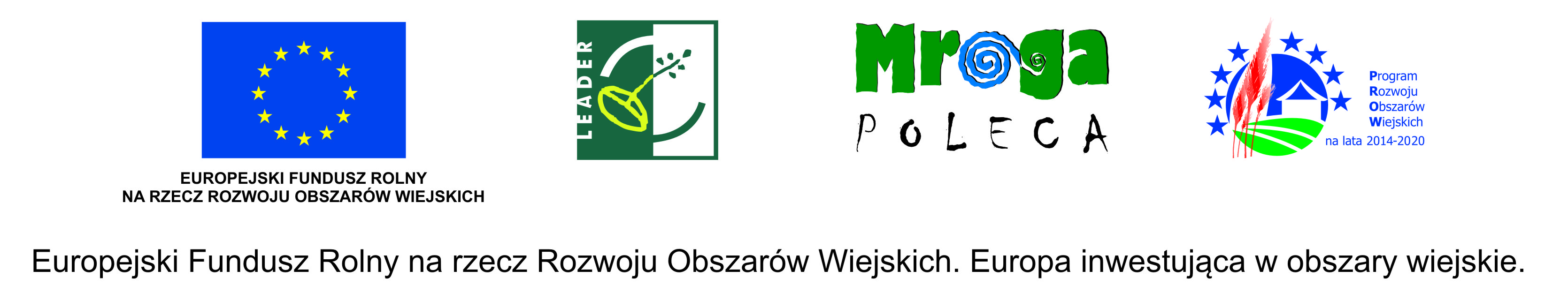 												- projekt- - projekt-  - projekt- - projekt- - projekt- - projekt- - projekt- - projekt- - projekt-	KRYTERIA WYBORU GRANTOBIORCÓW WRAZ Z PROCEDURĄ USTALANIA LUB ZMIANY KRYTERIÓWw ramach wdrażania Lokalnej Strategii RozwojuLOKALNA GRUPA DZIAŁANIA STOWARZYSZENIE NA RZECZ ROZWoJU SPOŁECZNOŚCI lOKALNEJ "MROGA"Numer: 01/12/2015 - wersja: 2Karta zatwierdzeń:Spis treści:1. Kryteria wyboru operacji – granty 								- str. 3a) opis powstawania kryteriów 									- str. 3b) deklaracja bezstronności członka Rady – oceniającego 					- str. 3c) karta oceny zgodności z LSR 								- str. 5d) lokalne kryteria wyboru – opis i punktacja 							- str. 7e) wymagania minimalne, których spełnienie jest warunkiem wyboru operacji do finasowania	- str. 9f) karta oceny zgodności operacji z lokalnymi kryteriami wyboru operacji 			- str. 9g) procedura ustalania lub zmiany kryteriów						           - str. 111. Kryteria wyboru operacji - grantya) opis powstawania kryteriówKryteria wyboru operacji zostały opracowane przez biuro LGD przy współpracy Zarządu LGD - na podstawie diagnozy, analizy SWOT. Kryteria wyboru operacji były konsultowane z członkami Stowarzyszenia na Walnym Zebraniu Członków, grupą roboczą pracującą przy budowaniu Lokalnej Strategii Rozwoju, przedstawicielami samorządów lokalnych oraz lokalną społecznością – w czasie spotkań konsultacyjnych. LGD przyjmowało uwagi, wnoszone przez partnerów Stowarzyszenia, mieszkańców, organizacje        z terenu, wnoszone również przez podmioty współpracujące z grupami defaworyzowanymi .    Lokalna Grupa Działania Stowarzyszenie Na Rzecz Rozwoju Społeczności Lokalnej „Mroga” opracowała niedyskryminujące i przejrzyste procedury wyboru oraz obiektywne kryteria wyboru operacji, które pozwalają uniknąć konfliktu interesów, gwarantują, że co najmniej 50% głosów w decyzjach dotyczących wyboru pochodzi od partnerów niebędących instytucjami publicznymi.  Procedury wyboru operacji oraz kryteria wyboru ustalane były mając na uwadze wskazane wcześniej problemy, przedsięwzięcia, cele i wskaźniki. Przygotowanie zasad odnoszących się do wyboru operacji ściśle na podstawie powyżej wymienionych elementów zapewnia spójność w ramach całej LSR i zagwarantuje, że wybrane zostaną te operacje, które przyczyniają się do realizacji strategii.Poniższe kryteria są dostosowane do działania mającego na celu: realizację operacji grantowych.Poniższe kryteria wyboru operacji wraz z procedurą ustalania lub zmiany kryteriów są załącznikiem do Regulaminu Rady Stowarzyszenia Na Rzecz Rozwoju Społeczności Lokalnej "Mroga" i zostały uchwalone przez Walne Zebranie Członków Stowarzyszenia - Uchwałą nr …………. w dniu: 27.04.2017 r.b) deklaracja bezstronności członka Rady – oceniającegoW związku z wdrożeniem elektronicznego systemu oceny wniosków (systemu on-line) - postępowanie członków Rady – oceniających operacje, jest ściśle, krok po kroku opisane w dokumencie: „Procedury wyboru i oceny operacji  w ramach Lokalnej Strategii Rozwoju”. LGD aby zapewnić bezstronność członków Rady – podczas oceny operacji, oraz wykluczyć sytuacje, w których mógłby zaistnieć konflikt interesów - LGD opracowało standardy postępowania eliminujące w/w sytuacje: wypełnienie deklaracji bezstronności, wielopoziomowe badanie rejestru interesów, indywidualne identyfikatory członków Rady – do systemu on-line, automatyczne blokowanie oceny – w przypadku wystąpienia stronniczości członka Rady.Przed dokonaniem oceny zgodności z LSR oraz oceny wg. lokalnych kryteriów – każdy członek Rady w systemie on-line wypełnia deklarację bezstronności: c) karta oceny zgodności z LSRPo wypełnieniu deklaracji bezstronności i poufności (akceptacji wszystkich oświadczeń i zobowiązań) – każdy członek Rady przechodzi do karty oceny zgodności z LSR – wypełnia ją dla każdego kolejnego wniosku/operacji w ramach danych działań PROW. Oprócz konieczności wybrania celu głównego i szczegółowego, Członek rady wybiera przedsięwzięcie, z którym operacja jest zgodna, oraz wskaźniki produktu i rezultatu (karta uwzględnia tylko te przedsięwzięcia i tylko te wskaźniki, które są możliwe do realizacji / osiągnięcia w ramach danego działania. Przedsięwzięcia i wskaźniki z karty są zgodne z „tabelą celów i wskaźników LSR”).Pola identyfikujące operację i danego Radnego – wypełniane są automatycznie przez system on-line.d) lokalne kryteria wyboru – opis, punktacjae) wymagania minimalne, których spełnienie jest warunkiem wyboru operacji do finasowaniaMinimalne wymagania, których spełnienie jest warunkiem wyboru operacji do dofinansowania:- zgodność operacji z co najmniej jednym celem głównym,- zgodność operacji z co najmniej jednym celem szczegółowym,- uzyskanie minimum punktowego w wysokości 16 pkt. (włącznie)- zgodność operacji z jednym przedsięwzięciem zaplanowanym w LSR,- realizacja jednego wskaźnika produktu- realizacja jednego wskaźnika rezultatu.f) karta oceny zgodności operacji z lokalnymi kryteriami wyboru operacjiPo wypełnieniu karty oceny zgodności z LSR, każdy członek Rady – rozpoczyna ocenę danej operacji względem lokalnych kryteriów wyboru. Analizuje złożony wniosek i w poszczególnych kryteriach przydziela odpowiednią punktację. System oceny on-line wyświetla w jednej części wniosek, a w drugiej odpowiednie kryterium. System podpowiada oceniającemu Radnemu – zakres i możliwość punktacji, np. 0, 2, 4, 6 pkt. Suma przyznanych punktów liczona jest automatycznie.Pola identyfikujące operację i danego Radnego – wypełniane są automatycznie przez system on-line.g) procedura ustalania lub zmiany kryteriówLokalne kryteria wyboru są dokumentem uchwalanym przez Walne Zebranie Członków Stowarzyszenia – jako załącznik do Regulaminu Rady (Uchwała WZC – o zatwierdzeniu Regulaminu Rady). Kryteria mogą ewoluować w czasie, co będzie mogło powodować potrzebę ich zmiany lub modyfikacji do zmieniających się uwarunkowań i potrzeb. Procedura zmiany lokalnych kryteriów została sformułowana już na etapie opracowania LSR, dając możliwość wprowadzania aktualizacji lub zmian w sytuacji, gdyby np. zaproponowane początkowo zestawy kryteriów nie przynosiły oczekiwanych rezultatów lub wręcz w niekorzystny sposób realizowały politykę realizacji LSR.Konieczność zmian kryteriów może wynikać w szczególności z następujących przyczyn: zmiany obowiązujących przepisów regulujących zagadnienia objęte LSR; zmiany dokumentów programowych lub rozporządzeń dotyczących zagadnień objętych LSR; uwag zgłoszonych przez Samorząd Województwa; uwag zgłoszonych przez organy kontroli; wniosków wynikających z realizacji LSR i prowadzonej ewaluacji LSR.Proces ustalania lub zmian kryteriów wygląda następująco:przygotowanie zmian kryteriówZa opracowanie zmian, aktualizacji kryteriów oceny odpowiada biuro LGD przy współpracy Zarządu LGD. Na podstawie zaistniałych przesłanek biuro opracowuje nową wersję kryteriów, zmiany poszczególnych kryteriów, aktualizację kryteriów i poddaje zmiany pod obrady Zarządu Stowarzyszenia. akceptacja zmian przez Zarząd StowarzyszeniaZgodnie ze statutem LGD Stowarzyszenie Na Rzecz Rozwoju Społeczności Lokalnej „Mroga” Zarząd Stowarzyszenia - kieruje całokształtem działalności Stowarzyszenia zgodnie z uchwałami Walnego Zebrania, tym samym odpowiada za realizację celów LGD oraz koordynowanie prac nad wdrażaniem lokalnej strategii rozwoju. W tych kompetencjach Zarządu mieści się także prawo występowania z inicjatywą w sprawie zmiany lokalnych kryteriów wyboru operacji.skierowanie zmian do konsultacji społecznychPrzygotowaną i zaakceptowaną przez Zarząd, propozycję zmian danych kryteriów wyboru wraz z uzasadnieniem, Zarząd LGD przedstawia do konsultacji społecznych przy pomocy określonych w planie komunikacji środków przekazu. Dodatkowo Zarząd konsultuje zmiany kryteriów z członkami Rady (organem). Po uzyskaniu opinii i zamknięciu procesu konsultacji Zarząd kieruje wniosek do Samorządu Województwa. wniosek do Samorządu Województwa o wyrażenie zgody na zmianę kryteriów wyboru operacjiPo przeprowadzonych konsultacjach społecznych, Zarząd przygotowuje wniosek do Samorządu Województwa o wyrażenie zgody na zmianę kryteriów wyboru operacji. Po uzyskaniu zgody Samorządu Województwa - Zarząd podejmuje czynności mające na celu zwołanie Walnego Zebrania Członków Stowarzyszenia – celem podjęcia uchwały w sprawie zatwierdzenia zmian w Regulaminie Rady (kryteria oceny – są załącznikiem do Regulaminu Rady).zatwierdzenie zmian kryteriach – uchwałą Walnego Zebrania Członków StowarzyszeniaWalne Zebranie Członków Stowarzyszenia –podejmuje uchwałę w sprawie zatwierdzenia zmian w Regulaminie Rady (kryteria oceny – są załącznikiem do Regulaminu Rady).informacja o zmianie zatwierdzeniu zmiany kryteriówZarząd LGD po zatwierdzeniu kryteriów przez WZC – informuje za pomocą elektronicznych środków przekazu – potencjalnych wnioskodawców, grantobiorców o zmianach kryteriów. Opracował/li:Przedmiot zmian:Data i organ zatwierdzenia,podpis i pieczęć:Biuro LGD:1. Piotr Nowacki2. Małgorzata Bogdańska3. Katarzyna TylakPrzygotowanie nowego dokumentu – nie funkcjonującego wcześniej w LGD w tej formie.Kryteria jako załącznik do Regulaminu Rady – zatwierdzone przez Walne Zebranie w dniu 16.12.2015 r.Biuro LGD:1. Piotr Nowacki2. Małgorzata Bogdańska3. Katarzyna TylakZmiana dokumentu na podstawie wniosku  społeczności lokalnej. Kryteria jako załącznik do Regulaminu Rady – zatwierdzone przez Walne Zebranie w dniu 27.04.2017 r.DEKLARACJA BEZSTRONNOŚCI I POUFNOŚCI CZŁONKA RADYSTOWARZYSZENIA NA RZECZ ROZWOJU SPOŁECZNOŚCI LOKALNEJ „MROGA”DEKLARACJA BEZSTRONNOŚCI I POUFNOŚCI CZŁONKA RADYSTOWARZYSZENIA NA RZECZ ROZWOJU SPOŁECZNOŚCI LOKALNEJ „MROGA”DEKLARACJA BEZSTRONNOŚCI I POUFNOŚCI CZŁONKA RADYSTOWARZYSZENIA NA RZECZ ROZWOJU SPOŁECZNOŚCI LOKALNEJ „MROGA”DEKLARACJA BEZSTRONNOŚCI I POUFNOŚCI CZŁONKA RADYSTOWARZYSZENIA NA RZECZ ROZWOJU SPOŁECZNOŚCI LOKALNEJ „MROGA”DEKLARACJA BEZSTRONNOŚCI I POUFNOŚCI CZŁONKA RADYSTOWARZYSZENIA NA RZECZ ROZWOJU SPOŁECZNOŚCI LOKALNEJ „MROGA”DEKLARACJA BEZSTRONNOŚCI I POUFNOŚCI CZŁONKA RADYSTOWARZYSZENIA NA RZECZ ROZWOJU SPOŁECZNOŚCI LOKALNEJ „MROGA”Numer wniosku nadany przez LGD:Numer wniosku nadany przez LGD:Gdy członek Rady przechodzi do oceny pierwszego wniosku – operacji, system automatycznie wczytuje dane tego wniosku/operacjiGdy członek Rady przechodzi do oceny pierwszego wniosku – operacji, system automatycznie wczytuje dane tego wniosku/operacjiGdy członek Rady przechodzi do oceny pierwszego wniosku – operacji, system automatycznie wczytuje dane tego wniosku/operacjiGdy członek Rady przechodzi do oceny pierwszego wniosku – operacji, system automatycznie wczytuje dane tego wniosku/operacjiTytuł operacji / cel operacji:Tytuł operacji / cel operacji:Gdy członek Rady przechodzi do oceny pierwszego wniosku – operacji, system automatycznie wczytuje dane tego wniosku/operacjiGdy członek Rady przechodzi do oceny pierwszego wniosku – operacji, system automatycznie wczytuje dane tego wniosku/operacjiGdy członek Rady przechodzi do oceny pierwszego wniosku – operacji, system automatycznie wczytuje dane tego wniosku/operacjiGdy członek Rady przechodzi do oceny pierwszego wniosku – operacji, system automatycznie wczytuje dane tego wniosku/operacjiImię i nazwisko / nazwa wnioskodawcy:Imię i nazwisko / nazwa wnioskodawcy:Gdy członek Rady przechodzi do oceny pierwszego wniosku – operacji, system automatycznie wczytuje dane tego wniosku/operacjiGdy członek Rady przechodzi do oceny pierwszego wniosku – operacji, system automatycznie wczytuje dane tego wniosku/operacjiGdy członek Rady przechodzi do oceny pierwszego wniosku – operacji, system automatycznie wczytuje dane tego wniosku/operacjiGdy członek Rady przechodzi do oceny pierwszego wniosku – operacji, system automatycznie wczytuje dane tego wniosku/operacjiData wypełnienia:Data wypełnienia:System oceny on-line wypełnia automatycznie bieżącą datą – na podstawie logowania do systemu członka RadySystem oceny on-line wypełnia automatycznie bieżącą datą – na podstawie logowania do systemu członka RadySystem oceny on-line wypełnia automatycznie bieżącą datą – na podstawie logowania do systemu członka RadySystem oceny on-line wypełnia automatycznie bieżącą datą – na podstawie logowania do systemu członka RadyImię i nazwisko członka Rady:Imię i nazwisko członka Rady:Gdy członek Rady zaloguje się na podstawie indywidualnego identyfikatora – system wczytuje dane na podstawie wcześniej sporządzonej bazy danych członków RadyGdy członek Rady zaloguje się na podstawie indywidualnego identyfikatora – system wczytuje dane na podstawie wcześniej sporządzonej bazy danych członków RadyGdy członek Rady zaloguje się na podstawie indywidualnego identyfikatora – system wczytuje dane na podstawie wcześniej sporządzonej bazy danych członków RadyGdy członek Rady zaloguje się na podstawie indywidualnego identyfikatora – system wczytuje dane na podstawie wcześniej sporządzonej bazy danych członków RadyReprezentowany przez członka sektor:Reprezentowany przez członka sektor:Gdy członek Rady zaloguje się na podstawie indywidualnego identyfikatora – system wczytuje dane na podstawie wcześniej sporządzonej bazy danych członków RadyGdy członek Rady zaloguje się na podstawie indywidualnego identyfikatora – system wczytuje dane na podstawie wcześniej sporządzonej bazy danych członków RadyGdy członek Rady zaloguje się na podstawie indywidualnego identyfikatora – system wczytuje dane na podstawie wcześniej sporządzonej bazy danych członków RadyGdy członek Rady zaloguje się na podstawie indywidualnego identyfikatora – system wczytuje dane na podstawie wcześniej sporządzonej bazy danych członków RadyPodmiot rekomendujący członka Rady:Podmiot rekomendujący członka Rady:Gdy członek Rady zaloguje się na podstawie indywidualnego identyfikatora – system wczytuje dane na podstawie wcześniej sporządzonej bazy danych członków RadyGdy członek Rady zaloguje się na podstawie indywidualnego identyfikatora – system wczytuje dane na podstawie wcześniej sporządzonej bazy danych członków RadyGdy członek Rady zaloguje się na podstawie indywidualnego identyfikatora – system wczytuje dane na podstawie wcześniej sporządzonej bazy danych członków RadyGdy członek Rady zaloguje się na podstawie indywidualnego identyfikatora – system wczytuje dane na podstawie wcześniej sporządzonej bazy danych członków RadyInstrukcja wypełnienia:Deklaracja bezstronności i poufności wypełniana jest indywidualnie dla każdego wniosku.Zadeklarowanie bezstronności i poufności polega na zaznaczeniu pola typu „checkbox”, znajdującego się po prawej stronie poszczególnych oświadczeń, przed przystąpieniem do elektronicznej oceny wniosków.Instrukcja wypełnienia:Deklaracja bezstronności i poufności wypełniana jest indywidualnie dla każdego wniosku.Zadeklarowanie bezstronności i poufności polega na zaznaczeniu pola typu „checkbox”, znajdującego się po prawej stronie poszczególnych oświadczeń, przed przystąpieniem do elektronicznej oceny wniosków.Instrukcja wypełnienia:Deklaracja bezstronności i poufności wypełniana jest indywidualnie dla każdego wniosku.Zadeklarowanie bezstronności i poufności polega na zaznaczeniu pola typu „checkbox”, znajdującego się po prawej stronie poszczególnych oświadczeń, przed przystąpieniem do elektronicznej oceny wniosków.Instrukcja wypełnienia:Deklaracja bezstronności i poufności wypełniana jest indywidualnie dla każdego wniosku.Zadeklarowanie bezstronności i poufności polega na zaznaczeniu pola typu „checkbox”, znajdującego się po prawej stronie poszczególnych oświadczeń, przed przystąpieniem do elektronicznej oceny wniosków.Instrukcja wypełnienia:Deklaracja bezstronności i poufności wypełniana jest indywidualnie dla każdego wniosku.Zadeklarowanie bezstronności i poufności polega na zaznaczeniu pola typu „checkbox”, znajdującego się po prawej stronie poszczególnych oświadczeń, przed przystąpieniem do elektronicznej oceny wniosków.Instrukcja wypełnienia:Deklaracja bezstronności i poufności wypełniana jest indywidualnie dla każdego wniosku.Zadeklarowanie bezstronności i poufności polega na zaznaczeniu pola typu „checkbox”, znajdującego się po prawej stronie poszczególnych oświadczeń, przed przystąpieniem do elektronicznej oceny wniosków.POUCZENIE: Oświadczenie jest składane pod rygorem odpowiedzialności karnej za składanie fałszywych zeznań - art. 233 § 6 ustawy z dn. 6.06.1997 r. – Kodeks karny (Dz. U. Nr 88, poz. 553 ze zm.)POUCZENIE: Oświadczenie jest składane pod rygorem odpowiedzialności karnej za składanie fałszywych zeznań - art. 233 § 6 ustawy z dn. 6.06.1997 r. – Kodeks karny (Dz. U. Nr 88, poz. 553 ze zm.)POUCZENIE: Oświadczenie jest składane pod rygorem odpowiedzialności karnej za składanie fałszywych zeznań - art. 233 § 6 ustawy z dn. 6.06.1997 r. – Kodeks karny (Dz. U. Nr 88, poz. 553 ze zm.)POUCZENIE: Oświadczenie jest składane pod rygorem odpowiedzialności karnej za składanie fałszywych zeznań - art. 233 § 6 ustawy z dn. 6.06.1997 r. – Kodeks karny (Dz. U. Nr 88, poz. 553 ze zm.)POUCZENIE: Oświadczenie jest składane pod rygorem odpowiedzialności karnej za składanie fałszywych zeznań - art. 233 § 6 ustawy z dn. 6.06.1997 r. – Kodeks karny (Dz. U. Nr 88, poz. 553 ze zm.)POUCZENIE: Oświadczenie jest składane pod rygorem odpowiedzialności karnej za składanie fałszywych zeznań - art. 233 § 6 ustawy z dn. 6.06.1997 r. – Kodeks karny (Dz. U. Nr 88, poz. 553 ze zm.)Niniejszym oświadczam, że:- nie pozostaję w związku małżeńskim albo w stosunku pokrewieństwa lub powinowactwa w linii prostej, pokrewieństwa lub powinowactwa w linii bocznej do drugiego stopnia i nie jestem związany/a z tytułu przysposobienia, opieki, kurateli z wnioskodawcą, jego zastępcami prawnymi lub członkami władz osoby prawnej ubiegającej się o udzielenie dofinansowania*Niniejszym oświadczam, że:- nie pozostaję w związku małżeńskim albo w stosunku pokrewieństwa lub powinowactwa w linii prostej, pokrewieństwa lub powinowactwa w linii bocznej do drugiego stopnia i nie jestem związany/a z tytułu przysposobienia, opieki, kurateli z wnioskodawcą, jego zastępcami prawnymi lub członkami władz osoby prawnej ubiegającej się o udzielenie dofinansowania*Niniejszym oświadczam, że:- nie pozostaję w związku małżeńskim albo w stosunku pokrewieństwa lub powinowactwa w linii prostej, pokrewieństwa lub powinowactwa w linii bocznej do drugiego stopnia i nie jestem związany/a z tytułu przysposobienia, opieki, kurateli z wnioskodawcą, jego zastępcami prawnymi lub członkami władz osoby prawnej ubiegającej się o udzielenie dofinansowania*Niniejszym oświadczam, że:- nie pozostaję w związku małżeńskim albo w stosunku pokrewieństwa lub powinowactwa w linii prostej, pokrewieństwa lub powinowactwa w linii bocznej do drugiego stopnia i nie jestem związany/a z tytułu przysposobienia, opieki, kurateli z wnioskodawcą, jego zastępcami prawnymi lub członkami władz osoby prawnej ubiegającej się o udzielenie dofinansowania*Niniejszym oświadczam, że:- nie pozostaję w związku małżeńskim albo w stosunku pokrewieństwa lub powinowactwa w linii prostej, pokrewieństwa lub powinowactwa w linii bocznej do drugiego stopnia i nie jestem związany/a z tytułu przysposobienia, opieki, kurateli z wnioskodawcą, jego zastępcami prawnymi lub członkami władz osoby prawnej ubiegającej się o udzielenie dofinansowania*Niniejszym oświadczam, że:- w okresie 12 miesięcy poprzedzających dzień złożenia niniejszego oświadczenia nie pozostawałem/łam w stosunku pracy lub zlecenia z podmiotem ubiegającym się o dofinansowanie, ani nie byłem/łam członkiem władz osoby prawnej ubiegającej się o dofinansowanie,Niniejszym oświadczam, że:- w okresie 12 miesięcy poprzedzających dzień złożenia niniejszego oświadczenia nie pozostawałem/łam w stosunku pracy lub zlecenia z podmiotem ubiegającym się o dofinansowanie, ani nie byłem/łam członkiem władz osoby prawnej ubiegającej się o dofinansowanie,Niniejszym oświadczam, że:- w okresie 12 miesięcy poprzedzających dzień złożenia niniejszego oświadczenia nie pozostawałem/łam w stosunku pracy lub zlecenia z podmiotem ubiegającym się o dofinansowanie, ani nie byłem/łam członkiem władz osoby prawnej ubiegającej się o dofinansowanie,Niniejszym oświadczam, że:- w okresie 12 miesięcy poprzedzających dzień złożenia niniejszego oświadczenia nie pozostawałem/łam w stosunku pracy lub zlecenia z podmiotem ubiegającym się o dofinansowanie, ani nie byłem/łam członkiem władz osoby prawnej ubiegającej się o dofinansowanie,Niniejszym oświadczam, że:- w okresie 12 miesięcy poprzedzających dzień złożenia niniejszego oświadczenia nie pozostawałem/łam w stosunku pracy lub zlecenia z podmiotem ubiegającym się o dofinansowanie, ani nie byłem/łam członkiem władz osoby prawnej ubiegającej się o dofinansowanie,Niniejszym oświadczam, że:- nie pozostaję z podmiotem ubiegającym się o dofinansowanie w takim stosunku prawnym lub faktycznym, że może to budzić uzasadnione wątpliwości co do mojej bezstronnościNiniejszym oświadczam, że:- nie pozostaję z podmiotem ubiegającym się o dofinansowanie w takim stosunku prawnym lub faktycznym, że może to budzić uzasadnione wątpliwości co do mojej bezstronnościNiniejszym oświadczam, że:- nie pozostaję z podmiotem ubiegającym się o dofinansowanie w takim stosunku prawnym lub faktycznym, że może to budzić uzasadnione wątpliwości co do mojej bezstronnościNiniejszym oświadczam, że:- nie pozostaję z podmiotem ubiegającym się o dofinansowanie w takim stosunku prawnym lub faktycznym, że może to budzić uzasadnione wątpliwości co do mojej bezstronnościNiniejszym oświadczam, że:- nie pozostaję z podmiotem ubiegającym się o dofinansowanie w takim stosunku prawnym lub faktycznym, że może to budzić uzasadnione wątpliwości co do mojej bezstronnościNiniejszym oświadczam, że:- nie jestem wnioskodawcą, ani nie brałem udziału w przygotowaniu wniosku będącego przedmiotem ocenyNiniejszym oświadczam, że:- nie jestem wnioskodawcą, ani nie brałem udziału w przygotowaniu wniosku będącego przedmiotem ocenyNiniejszym oświadczam, że:- nie jestem wnioskodawcą, ani nie brałem udziału w przygotowaniu wniosku będącego przedmiotem ocenyNiniejszym oświadczam, że:- nie jestem wnioskodawcą, ani nie brałem udziału w przygotowaniu wniosku będącego przedmiotem ocenyNiniejszym oświadczam, że:- nie jestem wnioskodawcą, ani nie brałem udziału w przygotowaniu wniosku będącego przedmiotem ocenyNiniejszym oświadczam, że:- zapoznałem/zapoznałam się z Regulaminem Rady Stowarzyszenia Na Rzecz Rozwoju Społeczności Lokalnej „Mroga”, dostępnymi informacjami dotyczącymi oceny i wyboru projektówNiniejszym oświadczam, że:- zapoznałem/zapoznałam się z Regulaminem Rady Stowarzyszenia Na Rzecz Rozwoju Społeczności Lokalnej „Mroga”, dostępnymi informacjami dotyczącymi oceny i wyboru projektówNiniejszym oświadczam, że:- zapoznałem/zapoznałam się z Regulaminem Rady Stowarzyszenia Na Rzecz Rozwoju Społeczności Lokalnej „Mroga”, dostępnymi informacjami dotyczącymi oceny i wyboru projektówNiniejszym oświadczam, że:- zapoznałem/zapoznałam się z Regulaminem Rady Stowarzyszenia Na Rzecz Rozwoju Społeczności Lokalnej „Mroga”, dostępnymi informacjami dotyczącymi oceny i wyboru projektówNiniejszym oświadczam, że:- zapoznałem/zapoznałam się z Regulaminem Rady Stowarzyszenia Na Rzecz Rozwoju Społeczności Lokalnej „Mroga”, dostępnymi informacjami dotyczącymi oceny i wyboru projektówNiniejszym oświadczam, że:- zobowiązuję się, że będę wypełniać moje obowiązki w sposób uczciwy i rzetelny, zgodnie z posiadaną  wiedzą i doświadczeniemNiniejszym oświadczam, że:- zobowiązuję się, że będę wypełniać moje obowiązki w sposób uczciwy i rzetelny, zgodnie z posiadaną  wiedzą i doświadczeniemNiniejszym oświadczam, że:- zobowiązuję się, że będę wypełniać moje obowiązki w sposób uczciwy i rzetelny, zgodnie z posiadaną  wiedzą i doświadczeniemNiniejszym oświadczam, że:- zobowiązuję się, że będę wypełniać moje obowiązki w sposób uczciwy i rzetelny, zgodnie z posiadaną  wiedzą i doświadczeniemNiniejszym oświadczam, że:- zobowiązuję się, że będę wypełniać moje obowiązki w sposób uczciwy i rzetelny, zgodnie z posiadaną  wiedzą i doświadczeniemNiniejszym oświadczam, że:- zobowiązuję się do zachowania w tajemnicy i zaufaniu wszystkich informacji i dokumentów ujawnionych mi lub wytworzonych/przygotowanych przeze mnie w trakcie lub jako rezultat oceny i zgadzam się, że informacje te powinny być użyte tylko dla celów niniejszej oceny i nie mogą być ujawnione stronom trzecimNiniejszym oświadczam, że:- zobowiązuję się do zachowania w tajemnicy i zaufaniu wszystkich informacji i dokumentów ujawnionych mi lub wytworzonych/przygotowanych przeze mnie w trakcie lub jako rezultat oceny i zgadzam się, że informacje te powinny być użyte tylko dla celów niniejszej oceny i nie mogą być ujawnione stronom trzecimNiniejszym oświadczam, że:- zobowiązuję się do zachowania w tajemnicy i zaufaniu wszystkich informacji i dokumentów ujawnionych mi lub wytworzonych/przygotowanych przeze mnie w trakcie lub jako rezultat oceny i zgadzam się, że informacje te powinny być użyte tylko dla celów niniejszej oceny i nie mogą być ujawnione stronom trzecimNiniejszym oświadczam, że:- zobowiązuję się do zachowania w tajemnicy i zaufaniu wszystkich informacji i dokumentów ujawnionych mi lub wytworzonych/przygotowanych przeze mnie w trakcie lub jako rezultat oceny i zgadzam się, że informacje te powinny być użyte tylko dla celów niniejszej oceny i nie mogą być ujawnione stronom trzecimNiniejszym oświadczam, że:- zobowiązuję się do zachowania w tajemnicy i zaufaniu wszystkich informacji i dokumentów ujawnionych mi lub wytworzonych/przygotowanych przeze mnie w trakcie lub jako rezultat oceny i zgadzam się, że informacje te powinny być użyte tylko dla celów niniejszej oceny i nie mogą być ujawnione stronom trzecimNiniejszym oświadczam, że:- zobowiązuje się nie zatrzymywać kopii jakichkolwiek pisemnych lub elektronicznych informacji dotyczących dokonywanej ocenyNiniejszym oświadczam, że:- zobowiązuje się nie zatrzymywać kopii jakichkolwiek pisemnych lub elektronicznych informacji dotyczących dokonywanej ocenyNiniejszym oświadczam, że:- zobowiązuje się nie zatrzymywać kopii jakichkolwiek pisemnych lub elektronicznych informacji dotyczących dokonywanej ocenyNiniejszym oświadczam, że:- zobowiązuje się nie zatrzymywać kopii jakichkolwiek pisemnych lub elektronicznych informacji dotyczących dokonywanej ocenyNiniejszym oświadczam, że:- zobowiązuje się nie zatrzymywać kopii jakichkolwiek pisemnych lub elektronicznych informacji dotyczących dokonywanej oceny*Powody wyłączenia członka Rady od udziału w podejmowaniu decyzji w sprawie wyboru projektu do finansowania trwają także po ustaniu małżeństwa, przysposobienia, opieki lub kurateli.*Powody wyłączenia członka Rady od udziału w podejmowaniu decyzji w sprawie wyboru projektu do finansowania trwają także po ustaniu małżeństwa, przysposobienia, opieki lub kurateli.*Powody wyłączenia członka Rady od udziału w podejmowaniu decyzji w sprawie wyboru projektu do finansowania trwają także po ustaniu małżeństwa, przysposobienia, opieki lub kurateli.*Powody wyłączenia członka Rady od udziału w podejmowaniu decyzji w sprawie wyboru projektu do finansowania trwają także po ustaniu małżeństwa, przysposobienia, opieki lub kurateli.*Powody wyłączenia członka Rady od udziału w podejmowaniu decyzji w sprawie wyboru projektu do finansowania trwają także po ustaniu małżeństwa, przysposobienia, opieki lub kurateli.*Powody wyłączenia członka Rady od udziału w podejmowaniu decyzji w sprawie wyboru projektu do finansowania trwają także po ustaniu małżeństwa, przysposobienia, opieki lub kurateli.Data wydruku:………………………………………………Podpis / potwierdzenie poprawności deklaracji przez członka Rady…………………………………(podpis członka Rady)…………………………………(podpis członka Rady)KARTA OCENY ZGODNOŚCI OPERACJI Z LSRSTOWARZYSZENIA NA RZECZ ROZWOJU SPOŁECZNOŚCI LOKALNEJ „MROGA”  KARTA OCENY ZGODNOŚCI OPERACJI Z LSRSTOWARZYSZENIA NA RZECZ ROZWOJU SPOŁECZNOŚCI LOKALNEJ „MROGA”  KARTA OCENY ZGODNOŚCI OPERACJI Z LSRSTOWARZYSZENIA NA RZECZ ROZWOJU SPOŁECZNOŚCI LOKALNEJ „MROGA”  KARTA OCENY ZGODNOŚCI OPERACJI Z LSRSTOWARZYSZENIA NA RZECZ ROZWOJU SPOŁECZNOŚCI LOKALNEJ „MROGA”  KARTA OCENY ZGODNOŚCI OPERACJI Z LSRSTOWARZYSZENIA NA RZECZ ROZWOJU SPOŁECZNOŚCI LOKALNEJ „MROGA”  KARTA OCENY ZGODNOŚCI OPERACJI Z LSRSTOWARZYSZENIA NA RZECZ ROZWOJU SPOŁECZNOŚCI LOKALNEJ „MROGA”  KARTA OCENY ZGODNOŚCI OPERACJI Z LSRSTOWARZYSZENIA NA RZECZ ROZWOJU SPOŁECZNOŚCI LOKALNEJ „MROGA”  KARTA OCENY ZGODNOŚCI OPERACJI Z LSRSTOWARZYSZENIA NA RZECZ ROZWOJU SPOŁECZNOŚCI LOKALNEJ „MROGA”  KARTA OCENY ZGODNOŚCI OPERACJI Z LSRSTOWARZYSZENIA NA RZECZ ROZWOJU SPOŁECZNOŚCI LOKALNEJ „MROGA”  KARTA OCENY ZGODNOŚCI OPERACJI Z LSRSTOWARZYSZENIA NA RZECZ ROZWOJU SPOŁECZNOŚCI LOKALNEJ „MROGA”  Operacja w ramach działaniaPROW 2014 - 2020:Operacja w ramach działaniaPROW 2014 - 2020:Operacja w ramach działaniaPROW 2014 - 2020:Operacja w ramach działaniaPROW 2014 - 2020:Operacja w ramach działaniaPROW 2014 - 2020:Operacja w ramach działaniaPROW 2014 - 2020:  operacje grantowe  operacje grantowe  operacje grantowe  operacje grantoweNumer wniosku nadany przez LGD:Numer wniosku nadany przez LGD:Numer wniosku nadany przez LGD:Numer wniosku nadany przez LGD:Numer wniosku nadany przez LGD:Numer wniosku nadany przez LGD:Gdy członek Rady przechodzi do oceny pierwszego wniosku – operacji, system automatycznie wczytuje dane tego wniosku/operacjiGdy członek Rady przechodzi do oceny pierwszego wniosku – operacji, system automatycznie wczytuje dane tego wniosku/operacjiGdy członek Rady przechodzi do oceny pierwszego wniosku – operacji, system automatycznie wczytuje dane tego wniosku/operacjiGdy członek Rady przechodzi do oceny pierwszego wniosku – operacji, system automatycznie wczytuje dane tego wniosku/operacjiTytuł operacji / cel operacji:Tytuł operacji / cel operacji:Tytuł operacji / cel operacji:Tytuł operacji / cel operacji:Tytuł operacji / cel operacji:Tytuł operacji / cel operacji:Gdy członek Rady przechodzi do oceny pierwszego wniosku – operacji, system automatycznie wczytuje dane tego wniosku/operacjiGdy członek Rady przechodzi do oceny pierwszego wniosku – operacji, system automatycznie wczytuje dane tego wniosku/operacjiGdy członek Rady przechodzi do oceny pierwszego wniosku – operacji, system automatycznie wczytuje dane tego wniosku/operacjiGdy członek Rady przechodzi do oceny pierwszego wniosku – operacji, system automatycznie wczytuje dane tego wniosku/operacjiImię i nazwisko / nazwa wnioskodawcy:Imię i nazwisko / nazwa wnioskodawcy:Imię i nazwisko / nazwa wnioskodawcy:Imię i nazwisko / nazwa wnioskodawcy:Imię i nazwisko / nazwa wnioskodawcy:Imię i nazwisko / nazwa wnioskodawcy:Gdy członek Rady przechodzi do oceny pierwszego wniosku – operacji, system automatycznie wczytuje dane tego wniosku/operacjiGdy członek Rady przechodzi do oceny pierwszego wniosku – operacji, system automatycznie wczytuje dane tego wniosku/operacjiGdy członek Rady przechodzi do oceny pierwszego wniosku – operacji, system automatycznie wczytuje dane tego wniosku/operacjiGdy członek Rady przechodzi do oceny pierwszego wniosku – operacji, system automatycznie wczytuje dane tego wniosku/operacjiData wypełnienia:Data wypełnienia:Data wypełnienia:Data wypełnienia:Data wypełnienia:Data wypełnienia:System oceny on-line wypełnia automatycznie bieżącą datą – na podstawie logowania do systemu członka RadySystem oceny on-line wypełnia automatycznie bieżącą datą – na podstawie logowania do systemu członka RadySystem oceny on-line wypełnia automatycznie bieżącą datą – na podstawie logowania do systemu członka RadySystem oceny on-line wypełnia automatycznie bieżącą datą – na podstawie logowania do systemu członka RadyImię i nazwisko członka Rady:Imię i nazwisko członka Rady:Imię i nazwisko członka Rady:Imię i nazwisko członka Rady:Imię i nazwisko członka Rady:Imię i nazwisko członka Rady:Gdy członek Rady zaloguje się na podstawie indywidualnego identyfikatora – system wczytuje dane na podstawie wcześniej sporządzonej bazy danych członków RadyGdy członek Rady zaloguje się na podstawie indywidualnego identyfikatora – system wczytuje dane na podstawie wcześniej sporządzonej bazy danych członków RadyGdy członek Rady zaloguje się na podstawie indywidualnego identyfikatora – system wczytuje dane na podstawie wcześniej sporządzonej bazy danych członków RadyGdy członek Rady zaloguje się na podstawie indywidualnego identyfikatora – system wczytuje dane na podstawie wcześniej sporządzonej bazy danych członków RadyInstrukcja wypełnienia Karty Oceny Zgodności operacji z LSR: Ocenę zgodności operacji z LSR dokonuje każdy członek Rady przy pomocy Karty Oceny Zgodności operacji z LSR zaznaczając pole  w kolumnie TAK  przy danym celu ogólnym i szczegółowym, przedsięwzięciu i wskaźnikach.Operację można uznać za zgodną z LSR, kiedy realizuje jeden z celów głównych i jeden z celów szczegółowych LSR oraz jest zgodna z jednym z przedsięwzięć i realizuje wskaźnik produktu i rezultatu.Instrukcja wypełnienia Karty Oceny Zgodności operacji z LSR: Ocenę zgodności operacji z LSR dokonuje każdy członek Rady przy pomocy Karty Oceny Zgodności operacji z LSR zaznaczając pole  w kolumnie TAK  przy danym celu ogólnym i szczegółowym, przedsięwzięciu i wskaźnikach.Operację można uznać za zgodną z LSR, kiedy realizuje jeden z celów głównych i jeden z celów szczegółowych LSR oraz jest zgodna z jednym z przedsięwzięć i realizuje wskaźnik produktu i rezultatu.Instrukcja wypełnienia Karty Oceny Zgodności operacji z LSR: Ocenę zgodności operacji z LSR dokonuje każdy członek Rady przy pomocy Karty Oceny Zgodności operacji z LSR zaznaczając pole  w kolumnie TAK  przy danym celu ogólnym i szczegółowym, przedsięwzięciu i wskaźnikach.Operację można uznać za zgodną z LSR, kiedy realizuje jeden z celów głównych i jeden z celów szczegółowych LSR oraz jest zgodna z jednym z przedsięwzięć i realizuje wskaźnik produktu i rezultatu.Instrukcja wypełnienia Karty Oceny Zgodności operacji z LSR: Ocenę zgodności operacji z LSR dokonuje każdy członek Rady przy pomocy Karty Oceny Zgodności operacji z LSR zaznaczając pole  w kolumnie TAK  przy danym celu ogólnym i szczegółowym, przedsięwzięciu i wskaźnikach.Operację można uznać za zgodną z LSR, kiedy realizuje jeden z celów głównych i jeden z celów szczegółowych LSR oraz jest zgodna z jednym z przedsięwzięć i realizuje wskaźnik produktu i rezultatu.Instrukcja wypełnienia Karty Oceny Zgodności operacji z LSR: Ocenę zgodności operacji z LSR dokonuje każdy członek Rady przy pomocy Karty Oceny Zgodności operacji z LSR zaznaczając pole  w kolumnie TAK  przy danym celu ogólnym i szczegółowym, przedsięwzięciu i wskaźnikach.Operację można uznać za zgodną z LSR, kiedy realizuje jeden z celów głównych i jeden z celów szczegółowych LSR oraz jest zgodna z jednym z przedsięwzięć i realizuje wskaźnik produktu i rezultatu.Instrukcja wypełnienia Karty Oceny Zgodności operacji z LSR: Ocenę zgodności operacji z LSR dokonuje każdy członek Rady przy pomocy Karty Oceny Zgodności operacji z LSR zaznaczając pole  w kolumnie TAK  przy danym celu ogólnym i szczegółowym, przedsięwzięciu i wskaźnikach.Operację można uznać za zgodną z LSR, kiedy realizuje jeden z celów głównych i jeden z celów szczegółowych LSR oraz jest zgodna z jednym z przedsięwzięć i realizuje wskaźnik produktu i rezultatu.Instrukcja wypełnienia Karty Oceny Zgodności operacji z LSR: Ocenę zgodności operacji z LSR dokonuje każdy członek Rady przy pomocy Karty Oceny Zgodności operacji z LSR zaznaczając pole  w kolumnie TAK  przy danym celu ogólnym i szczegółowym, przedsięwzięciu i wskaźnikach.Operację można uznać za zgodną z LSR, kiedy realizuje jeden z celów głównych i jeden z celów szczegółowych LSR oraz jest zgodna z jednym z przedsięwzięć i realizuje wskaźnik produktu i rezultatu.Instrukcja wypełnienia Karty Oceny Zgodności operacji z LSR: Ocenę zgodności operacji z LSR dokonuje każdy członek Rady przy pomocy Karty Oceny Zgodności operacji z LSR zaznaczając pole  w kolumnie TAK  przy danym celu ogólnym i szczegółowym, przedsięwzięciu i wskaźnikach.Operację można uznać za zgodną z LSR, kiedy realizuje jeden z celów głównych i jeden z celów szczegółowych LSR oraz jest zgodna z jednym z przedsięwzięć i realizuje wskaźnik produktu i rezultatu.Instrukcja wypełnienia Karty Oceny Zgodności operacji z LSR: Ocenę zgodności operacji z LSR dokonuje każdy członek Rady przy pomocy Karty Oceny Zgodności operacji z LSR zaznaczając pole  w kolumnie TAK  przy danym celu ogólnym i szczegółowym, przedsięwzięciu i wskaźnikach.Operację można uznać za zgodną z LSR, kiedy realizuje jeden z celów głównych i jeden z celów szczegółowych LSR oraz jest zgodna z jednym z przedsięwzięć i realizuje wskaźnik produktu i rezultatu.Instrukcja wypełnienia Karty Oceny Zgodności operacji z LSR: Ocenę zgodności operacji z LSR dokonuje każdy członek Rady przy pomocy Karty Oceny Zgodności operacji z LSR zaznaczając pole  w kolumnie TAK  przy danym celu ogólnym i szczegółowym, przedsięwzięciu i wskaźnikach.Operację można uznać za zgodną z LSR, kiedy realizuje jeden z celów głównych i jeden z celów szczegółowych LSR oraz jest zgodna z jednym z przedsięwzięć i realizuje wskaźnik produktu i rezultatu.KRYTERIA ZGODNOŚCI Z LSR:KRYTERIA ZGODNOŚCI Z LSR:KRYTERIA ZGODNOŚCI Z LSR:KRYTERIA ZGODNOŚCI Z LSR:KRYTERIA ZGODNOŚCI Z LSR:KRYTERIA ZGODNOŚCI Z LSR:KRYTERIA ZGODNOŚCI Z LSR:KRYTERIA ZGODNOŚCI Z LSR:KRYTERIA ZGODNOŚCI Z LSR:KRYTERIA ZGODNOŚCI Z LSR:Czy realizacja operacja przyczyni się do osiągnięcia celu głównego i celu szczegółowego LSR?Cel 1. Stworzenie potencjału dla rozwoju lokalnej gospodarki i tworzenia miejsc pracy na obszarze LGDCel 1. Stworzenie potencjału dla rozwoju lokalnej gospodarki i tworzenia miejsc pracy na obszarze LGDCel 1. Stworzenie potencjału dla rozwoju lokalnej gospodarki i tworzenia miejsc pracy na obszarze LGDCel 1. Stworzenie potencjału dla rozwoju lokalnej gospodarki i tworzenia miejsc pracy na obszarze LGDCel 1. Stworzenie potencjału dla rozwoju lokalnej gospodarki i tworzenia miejsc pracy na obszarze LGDCel 1. Stworzenie potencjału dla rozwoju lokalnej gospodarki i tworzenia miejsc pracy na obszarze LGDCel 1. Stworzenie potencjału dla rozwoju lokalnej gospodarki i tworzenia miejsc pracy na obszarze LGDCel 1. Stworzenie potencjału dla rozwoju lokalnej gospodarki i tworzenia miejsc pracy na obszarze LGD TAKCzy realizacja operacja przyczyni się do osiągnięcia celu głównego i celu szczegółowego LSR?1.1. Rozwój i wsparcie przedsiębiorczości mieszkańców1.1. Rozwój i wsparcie przedsiębiorczości mieszkańców1.1. Rozwój i wsparcie przedsiębiorczości mieszkańców1.1. Rozwój i wsparcie przedsiębiorczości mieszkańców1.1. Rozwój i wsparcie przedsiębiorczości mieszkańców1.1. Rozwój i wsparcie przedsiębiorczości mieszkańców1.1. Rozwój i wsparcie przedsiębiorczości mieszkańców1.1. Rozwój i wsparcie przedsiębiorczości mieszkańców TAKCzy realizacja operacja przyczyni się do osiągnięcia celu głównego i celu szczegółowego LSR?1.2. Podnoszenie kompetencji i promocja lokalnej przedsiębiorczości.1.2. Podnoszenie kompetencji i promocja lokalnej przedsiębiorczości.1.2. Podnoszenie kompetencji i promocja lokalnej przedsiębiorczości.1.2. Podnoszenie kompetencji i promocja lokalnej przedsiębiorczości.1.2. Podnoszenie kompetencji i promocja lokalnej przedsiębiorczości.1.2. Podnoszenie kompetencji i promocja lokalnej przedsiębiorczości.1.2. Podnoszenie kompetencji i promocja lokalnej przedsiębiorczości.1.2. Podnoszenie kompetencji i promocja lokalnej przedsiębiorczości. TAKCzy realizacja operacja przyczyni się do osiągnięcia celu głównego i celu szczegółowego LSR?Cel 2. Zrównoważony rozwój obszaru LGDCel 2. Zrównoważony rozwój obszaru LGDCel 2. Zrównoważony rozwój obszaru LGDCel 2. Zrównoważony rozwój obszaru LGDCel 2. Zrównoważony rozwój obszaru LGDCel 2. Zrównoważony rozwój obszaru LGDCel 2. Zrównoważony rozwój obszaru LGDCel 2. Zrównoważony rozwój obszaru LGD TAKCzy realizacja operacja przyczyni się do osiągnięcia celu głównego i celu szczegółowego LSR?2.1. Rozwój infrastruktury lokalnej.2.1. Rozwój infrastruktury lokalnej.2.1. Rozwój infrastruktury lokalnej.2.1. Rozwój infrastruktury lokalnej.2.1. Rozwój infrastruktury lokalnej.2.1. Rozwój infrastruktury lokalnej.2.1. Rozwój infrastruktury lokalnej.2.1. Rozwój infrastruktury lokalnej. TAKCzy realizacja operacja przyczyni się do osiągnięcia celu głównego i celu szczegółowego LSR?2.2. Wsparcie oddolnych inicjatyw lokalnych zachowujących dziedzictwo          lokalne.2.2. Wsparcie oddolnych inicjatyw lokalnych zachowujących dziedzictwo          lokalne.2.2. Wsparcie oddolnych inicjatyw lokalnych zachowujących dziedzictwo          lokalne.2.2. Wsparcie oddolnych inicjatyw lokalnych zachowujących dziedzictwo          lokalne.2.2. Wsparcie oddolnych inicjatyw lokalnych zachowujących dziedzictwo          lokalne.2.2. Wsparcie oddolnych inicjatyw lokalnych zachowujących dziedzictwo          lokalne.2.2. Wsparcie oddolnych inicjatyw lokalnych zachowujących dziedzictwo          lokalne.2.2. Wsparcie oddolnych inicjatyw lokalnych zachowujących dziedzictwo          lokalne. TAKCzy realizacja operacja przyczyni się do osiągnięcia celu głównego i celu szczegółowego LSR?2.3. Wzmocnienie kapitału społecznego poprzez rozwój aktywności,         kompetencji i życia społeczno-kulturalnego mieszkańców.2.3. Wzmocnienie kapitału społecznego poprzez rozwój aktywności,         kompetencji i życia społeczno-kulturalnego mieszkańców.2.3. Wzmocnienie kapitału społecznego poprzez rozwój aktywności,         kompetencji i życia społeczno-kulturalnego mieszkańców.2.3. Wzmocnienie kapitału społecznego poprzez rozwój aktywności,         kompetencji i życia społeczno-kulturalnego mieszkańców.2.3. Wzmocnienie kapitału społecznego poprzez rozwój aktywności,         kompetencji i życia społeczno-kulturalnego mieszkańców.2.3. Wzmocnienie kapitału społecznego poprzez rozwój aktywności,         kompetencji i życia społeczno-kulturalnego mieszkańców.2.3. Wzmocnienie kapitału społecznego poprzez rozwój aktywności,         kompetencji i życia społeczno-kulturalnego mieszkańców.2.3. Wzmocnienie kapitału społecznego poprzez rozwój aktywności,         kompetencji i życia społeczno-kulturalnego mieszkańców. TAKCzy realizacja operacja zgodna jest z planowanymi przedsięwzięciami w ramach LSR?Czy realizacja operacja zgodna jest z planowanymi przedsięwzięciami w ramach LSR?Czy realizacja operacja zgodna jest z planowanymi przedsięwzięciami w ramach LSR?Działania wspierające inicjatywy mieszkańców i organizacjiDziałania wspierające inicjatywy mieszkańców i organizacjiDziałania wspierające inicjatywy mieszkańców i organizacjiDziałania wspierające inicjatywy mieszkańców i organizacjiDziałania wspierające inicjatywy mieszkańców i organizacjiDziałania wspierające inicjatywy mieszkańców i organizacji TAKCzy realizacja operacja zgodna jest z planowanymi przedsięwzięciami w ramach LSR?Czy realizacja operacja zgodna jest z planowanymi przedsięwzięciami w ramach LSR?Czy realizacja operacja zgodna jest z planowanymi przedsięwzięciami w ramach LSR?Działania na rzecz aktywizacji i integracji społeczności lokalnej.Działania na rzecz aktywizacji i integracji społeczności lokalnej.Działania na rzecz aktywizacji i integracji społeczności lokalnej.Działania na rzecz aktywizacji i integracji społeczności lokalnej.Działania na rzecz aktywizacji i integracji społeczności lokalnej.Działania na rzecz aktywizacji i integracji społeczności lokalnej. TAKCzy realizacja operacja zgodna jest z planowanymi przedsięwzięciami w ramach LSR?Czy realizacja operacja zgodna jest z planowanymi przedsięwzięciami w ramach LSR?Czy realizacja operacja zgodna jest z planowanymi przedsięwzięciami w ramach LSR?Promocja obszaru LGDPromocja obszaru LGDPromocja obszaru LGDPromocja obszaru LGDPromocja obszaru LGDPromocja obszaru LGD TAKCzy realizacja operacja zgodna jest z planowanymi przedsięwzięciami w ramach LSR?Czy realizacja operacja zgodna jest z planowanymi przedsięwzięciami w ramach LSR?Czy realizacja operacja zgodna jest z planowanymi przedsięwzięciami w ramach LSR?Zachowanie i promocja dziedzictwa historycznego, kulturowego oraz przyrodniczego obszaru LGDZachowanie i promocja dziedzictwa historycznego, kulturowego oraz przyrodniczego obszaru LGDZachowanie i promocja dziedzictwa historycznego, kulturowego oraz przyrodniczego obszaru LGDZachowanie i promocja dziedzictwa historycznego, kulturowego oraz przyrodniczego obszaru LGDZachowanie i promocja dziedzictwa historycznego, kulturowego oraz przyrodniczego obszaru LGDZachowanie i promocja dziedzictwa historycznego, kulturowego oraz przyrodniczego obszaru LGD TAKCzy realizacja operacja zgodna jest z planowanymi przedsięwzięciami w ramach LSR?Czy realizacja operacja zgodna jest z planowanymi przedsięwzięciami w ramach LSR?Czy realizacja operacja zgodna jest z planowanymi przedsięwzięciami w ramach LSR?Promocja i tworzenie warunków do aktywnego trybu życia mieszkańców LGDPromocja i tworzenie warunków do aktywnego trybu życia mieszkańców LGDPromocja i tworzenie warunków do aktywnego trybu życia mieszkańców LGDPromocja i tworzenie warunków do aktywnego trybu życia mieszkańców LGDPromocja i tworzenie warunków do aktywnego trybu życia mieszkańców LGDPromocja i tworzenie warunków do aktywnego trybu życia mieszkańców LGD TAKCzy operacja realizuje wskaźniki produktu LSR?Czy operacja realizuje wskaźniki produktu LSR?Liczba zrealizowanych działań wspierających inicjatywy mieszkańców i organizacji  - / wzrost liczby / -Liczba zrealizowanych działań wspierających inicjatywy mieszkańców i organizacji  - / wzrost liczby / -Liczba zrealizowanych działań wspierających inicjatywy mieszkańców i organizacji  - / wzrost liczby / -Liczba zrealizowanych działań wspierających inicjatywy mieszkańców i organizacji  - / wzrost liczby / -Liczba zrealizowanych działań wspierających inicjatywy mieszkańców i organizacji  - / wzrost liczby / -Liczba zrealizowanych działań wspierających inicjatywy mieszkańców i organizacji  - / wzrost liczby / -Liczba zrealizowanych działań wspierających inicjatywy mieszkańców i organizacji  - / wzrost liczby / - TAKCzy operacja realizuje wskaźniki produktu LSR?Czy operacja realizuje wskaźniki produktu LSR?Liczba zrealizowanych działań aktywizujących i integrujących społeczność lokalną  - / wzrost liczby / -Liczba zrealizowanych działań aktywizujących i integrujących społeczność lokalną  - / wzrost liczby / -Liczba zrealizowanych działań aktywizujących i integrujących społeczność lokalną  - / wzrost liczby / -Liczba zrealizowanych działań aktywizujących i integrujących społeczność lokalną  - / wzrost liczby / -Liczba zrealizowanych działań aktywizujących i integrujących społeczność lokalną  - / wzrost liczby / -Liczba zrealizowanych działań aktywizujących i integrujących społeczność lokalną  - / wzrost liczby / -Liczba zrealizowanych działań aktywizujących i integrujących społeczność lokalną  - / wzrost liczby / - TAKCzy operacja realizuje wskaźniki produktu LSR?Czy operacja realizuje wskaźniki produktu LSR?Ilość przedsięwzięć promujących obszar LGD - / wzrost liczby / -Ilość przedsięwzięć promujących obszar LGD - / wzrost liczby / -Ilość przedsięwzięć promujących obszar LGD - / wzrost liczby / -Ilość przedsięwzięć promujących obszar LGD - / wzrost liczby / -Ilość przedsięwzięć promujących obszar LGD - / wzrost liczby / -Ilość przedsięwzięć promujących obszar LGD - / wzrost liczby / -Ilość przedsięwzięć promujących obszar LGD - / wzrost liczby / - TAKCzy operacja realizuje wskaźniki produktu LSR?Czy operacja realizuje wskaźniki produktu LSR?Liczba podmiotów działających w sferze dziedzictwa lokalnego, które otrzymały wsparcie w ramach realizacji LSR   - / wzrost liczby / -Liczba podmiotów działających w sferze dziedzictwa lokalnego, które otrzymały wsparcie w ramach realizacji LSR   - / wzrost liczby / -Liczba podmiotów działających w sferze dziedzictwa lokalnego, które otrzymały wsparcie w ramach realizacji LSR   - / wzrost liczby / -Liczba podmiotów działających w sferze dziedzictwa lokalnego, które otrzymały wsparcie w ramach realizacji LSR   - / wzrost liczby / -Liczba podmiotów działających w sferze dziedzictwa lokalnego, które otrzymały wsparcie w ramach realizacji LSR   - / wzrost liczby / -Liczba podmiotów działających w sferze dziedzictwa lokalnego, które otrzymały wsparcie w ramach realizacji LSR   - / wzrost liczby / -Liczba podmiotów działających w sferze dziedzictwa lokalnego, które otrzymały wsparcie w ramach realizacji LSR   - / wzrost liczby / - TAKCzy operacja realizuje wskaźniki produktu LSR?Czy operacja realizuje wskaźniki produktu LSR?Liczba wydarzeń - / wzrost liczby / -Liczba wydarzeń - / wzrost liczby / -Liczba wydarzeń - / wzrost liczby / -Liczba wydarzeń - / wzrost liczby / -Liczba wydarzeń - / wzrost liczby / -Liczba wydarzeń - / wzrost liczby / -Liczba wydarzeń - / wzrost liczby / - TAKCzy operacja realizuje wskaźniki rezultatu LSR?Czy operacja realizuje wskaźniki rezultatu LSR?Czy operacja realizuje wskaźniki rezultatu LSR?Liczba osób uczestniczących w oddolnych inicjatywach   - / wzrost liczby / -Liczba osób uczestniczących w oddolnych inicjatywach   - / wzrost liczby / -Liczba osób uczestniczących w oddolnych inicjatywach   - / wzrost liczby / -Liczba osób uczestniczących w oddolnych inicjatywach   - / wzrost liczby / -Liczba osób uczestniczących w oddolnych inicjatywach   - / wzrost liczby / -Liczba osób uczestniczących w oddolnych inicjatywach   - / wzrost liczby / - TAKCzy operacja realizuje wskaźniki rezultatu LSR?Czy operacja realizuje wskaźniki rezultatu LSR?Czy operacja realizuje wskaźniki rezultatu LSR?Liczba uczestników działań aktywizujących i integrujących - / wzrost liczby / -Liczba uczestników działań aktywizujących i integrujących - / wzrost liczby / -Liczba uczestników działań aktywizujących i integrujących - / wzrost liczby / -Liczba uczestników działań aktywizujących i integrujących - / wzrost liczby / -Liczba uczestników działań aktywizujących i integrujących - / wzrost liczby / -Liczba uczestników działań aktywizujących i integrujących - / wzrost liczby / - TAKCzy operacja realizuje wskaźniki rezultatu LSR?Czy operacja realizuje wskaźniki rezultatu LSR?Czy operacja realizuje wskaźniki rezultatu LSR?Liczba odbiorców działań promocyjnych - / wzrost liczby / -Liczba odbiorców działań promocyjnych - / wzrost liczby / -Liczba odbiorców działań promocyjnych - / wzrost liczby / -Liczba odbiorców działań promocyjnych - / wzrost liczby / -Liczba odbiorców działań promocyjnych - / wzrost liczby / -Liczba odbiorców działań promocyjnych - / wzrost liczby / - TAKCzy operacja realizuje wskaźniki rezultatu LSR?Czy operacja realizuje wskaźniki rezultatu LSR?Czy operacja realizuje wskaźniki rezultatu LSR?Liczba odbiorców działań dotyczących zachowania dziedzictwa lokalnego  - / wzrost liczby / -Liczba odbiorców działań dotyczących zachowania dziedzictwa lokalnego  - / wzrost liczby / -Liczba odbiorców działań dotyczących zachowania dziedzictwa lokalnego  - / wzrost liczby / -Liczba odbiorców działań dotyczących zachowania dziedzictwa lokalnego  - / wzrost liczby / -Liczba odbiorców działań dotyczących zachowania dziedzictwa lokalnego  - / wzrost liczby / -Liczba odbiorców działań dotyczących zachowania dziedzictwa lokalnego  - / wzrost liczby / - TAKCzy operacja realizuje wskaźniki rezultatu LSR?Czy operacja realizuje wskaźniki rezultatu LSR?Czy operacja realizuje wskaźniki rezultatu LSR?Wzrost liczby osób aktywnie wypoczywających na terenie LGD - / wzrost liczby / -Wzrost liczby osób aktywnie wypoczywających na terenie LGD - / wzrost liczby / -Wzrost liczby osób aktywnie wypoczywających na terenie LGD - / wzrost liczby / -Wzrost liczby osób aktywnie wypoczywających na terenie LGD - / wzrost liczby / -Wzrost liczby osób aktywnie wypoczywających na terenie LGD - / wzrost liczby / -Wzrost liczby osób aktywnie wypoczywających na terenie LGD - / wzrost liczby / - TAKW przypadku braku zaznaczenia „TAK” w wyborze celu głównego oraz w celu szczegółowym oraz w przedsięwzięciu oraz we wskaźnikach produktu oraz we wskaźnikach rezultatu:Uzasadnienie:………………………………………………………………………………………………………………………….………………………………………………………………………………………………………………………….………………………………………………………………………………………………………………………….W przypadku braku zaznaczenia „TAK” w wyborze celu głównego oraz w celu szczegółowym oraz w przedsięwzięciu oraz we wskaźnikach produktu oraz we wskaźnikach rezultatu:Uzasadnienie:………………………………………………………………………………………………………………………….………………………………………………………………………………………………………………………….………………………………………………………………………………………………………………………….W przypadku braku zaznaczenia „TAK” w wyborze celu głównego oraz w celu szczegółowym oraz w przedsięwzięciu oraz we wskaźnikach produktu oraz we wskaźnikach rezultatu:Uzasadnienie:………………………………………………………………………………………………………………………….………………………………………………………………………………………………………………………….………………………………………………………………………………………………………………………….W przypadku braku zaznaczenia „TAK” w wyborze celu głównego oraz w celu szczegółowym oraz w przedsięwzięciu oraz we wskaźnikach produktu oraz we wskaźnikach rezultatu:Uzasadnienie:………………………………………………………………………………………………………………………….………………………………………………………………………………………………………………………….………………………………………………………………………………………………………………………….W przypadku braku zaznaczenia „TAK” w wyborze celu głównego oraz w celu szczegółowym oraz w przedsięwzięciu oraz we wskaźnikach produktu oraz we wskaźnikach rezultatu:Uzasadnienie:………………………………………………………………………………………………………………………….………………………………………………………………………………………………………………………….………………………………………………………………………………………………………………………….W przypadku braku zaznaczenia „TAK” w wyborze celu głównego oraz w celu szczegółowym oraz w przedsięwzięciu oraz we wskaźnikach produktu oraz we wskaźnikach rezultatu:Uzasadnienie:………………………………………………………………………………………………………………………….………………………………………………………………………………………………………………………….………………………………………………………………………………………………………………………….W przypadku braku zaznaczenia „TAK” w wyborze celu głównego oraz w celu szczegółowym oraz w przedsięwzięciu oraz we wskaźnikach produktu oraz we wskaźnikach rezultatu:Uzasadnienie:………………………………………………………………………………………………………………………….………………………………………………………………………………………………………………………….………………………………………………………………………………………………………………………….W przypadku braku zaznaczenia „TAK” w wyborze celu głównego oraz w celu szczegółowym oraz w przedsięwzięciu oraz we wskaźnikach produktu oraz we wskaźnikach rezultatu:Uzasadnienie:………………………………………………………………………………………………………………………….………………………………………………………………………………………………………………………….………………………………………………………………………………………………………………………….W przypadku braku zaznaczenia „TAK” w wyborze celu głównego oraz w celu szczegółowym oraz w przedsięwzięciu oraz we wskaźnikach produktu oraz we wskaźnikach rezultatu:Uzasadnienie:………………………………………………………………………………………………………………………….………………………………………………………………………………………………………………………….………………………………………………………………………………………………………………………….W przypadku braku zaznaczenia „TAK” w wyborze celu głównego oraz w celu szczegółowym oraz w przedsięwzięciu oraz we wskaźnikach produktu oraz we wskaźnikach rezultatu:Uzasadnienie:………………………………………………………………………………………………………………………….………………………………………………………………………………………………………………………….………………………………………………………………………………………………………………………….Głosuję za:Głosuję za:Głosuję za:Głosuję za:UZNANIEM operacji za zgodną z LSRUZNANIEM operacji za zgodną z LSRData wydruku:(data automatyczna z systemu)Podpis / potwierdzenie poprawności deklaracji przez członka Rady………………………Podpis / potwierdzenie poprawności deklaracji przez członka Rady………………………Głosuję za:Głosuję za:Głosuję za:Głosuję za:NIEUZNANIEM operacji za zgodną z LSRNIEUZNANIEM operacji za zgodną z LSRData wydruku:(data automatyczna z systemu)Podpis / potwierdzenie poprawności deklaracji przez członka Rady………………………Podpis / potwierdzenie poprawności deklaracji przez członka Rady………………………Lp.Lokalne kryteria wyboruOpis kryteriumPunktacja1. Doświadczenie wnioskodawcy1. Posiada doświadczenie w realizacji projektów o charakterze podobnym do operacji, którą zamierza realizować: 0 pkt. – nie posiada2 pkt. - posiada2. Posiada zasoby odpowiednie do przedmiotu operacji, którą zamierza realizować:0 pkt. – nie posiada2 pkt. - posiada3. Jeżeli jest osoba fizyczną, posiada kwalifikacje odpowiednie do przedmiotu operacji lub osoby fizyczne/osoba fizyczna – reprezentujące/a wnioskodawcę, posiada/-ją kwalifikacje odpowiednie do przedmiotu operacji0 pkt. – nie posiada2 pkt. - posiada4. Posiada doświadczenie w realizacji projektów finansowanych z programów pomocowych UE0 pkt. – nie posiada2 pkt. – posiada (min. jeden zrealizowany projekt)(uzasadnienie wnioskodawcy lub załączono odpowiednie dokumenty)0 pkt.lub2 pkt.lub4 pkt.lub6 pkt.lub8 pkt.2.Wnioskodawca konsultował wniosek o przyznanie pomocy
w biurze LGD przed jego złożeniemWnioskodawca przed złożeniem wniosku w naborze, konsultował poprawność wniosku w biurze LGD: 0 pkt. - nie dotyczy3 pkt. - dotyczy(potwierdzenie - karta konsultacyjna lub karta udzielonego doradztwa)0 pkt.lub3 pkt.3.Wnioskodawca złożył propozycję realizacji projektu na etapie budowy i konsultacji LSRWnioskodawca - na etapie budowania i konsultacji społecznych LSR - złożył „fiszkę projektową” i tym samym przyczynił się do ukierunkowania celów LSR:0 pkt. - nie dotyczy2 pkt. - dotyczy(potwierdzenie – złożona w biurze LGD propozycja realizacji projektu)0 pkt.lub2 pkt.4.Wnioskodawca uczestniczył w szkoleniu lub spotkaniu aktywizacyjnym  organizowanym przez LGD – dotyczącym wdrażania działań w ramach LSRWnioskodawca uczestniczył w szkoleniu lub spotkaniu aktywizacyjnym: 0 pkt. - nie dotyczy2 pkt. - dotyczy(potwierdzenie – lista obecności ze szkolenia)0 pkt.lub2 pkt.5.Innowacyjność operacjiOperacja przewiduje zastosowanie nowych rozwiązań w dziedzinie produktu, technologii, technik organizacji lub urządzeń i sprzętu nie stosowanych do tej pory na tym obszarze. Wykorzystywanie tych rzeczy spowoduje, że przyjęte rozwiązania będą innowacyjne, w zależności od tego na ile te zasoby są unikalne i charakterystyczne tylko na danym obszarze. Punktowane są operacje których innowacyjność będzie dotyczyła jak największego obszaru.Przedsięwzięcie jest innowacyjne na poziomie:0 pkt. - nie jest innowacyjne2 pkt. - wnioskodawcy4 pkt. - obszaru gminy, w której realizowane będzie przedsięwzięcie6 pkt. - obszaru LGD(uzasadnienie wnioskodawcy lub załączono odpowiednie dokumenty)0 pktlub2 pkt.lub4 pkt.lub6 pkt.6.Realizacja projektu przyczyni się do pobudzenia aktywności mieszkańców i wzmocnienia ich więzi z miejscem zamieszkania0 – nie dotyczy1 pkt. - projekt powstał z inicjatywy oddolnej mieszkańców lub wpływa na budowę aktywności mieszkańców podczas jego realizacji              3 pkt. - projekt powstał z inicjatywy oddolnej mieszkańców lub wpływa na budowę aktywności mieszkańców podczas jego realizacji i angażuje mieszkańców po zakończeniu realizacji projektu6 pkt. - projekt powstał z inicjatywy oddolnej mieszkańców lub wpływa na budowę aktywności mieszkańców podczas jego realizacji i angażuje mieszkańców po zakończeniu realizacji projektu, a także  dodatkowo wzmacnia więzi mieszkańców z miejscem zamieszkania,(uzasadnienie wnioskodawcy lub załączono odpowiednie dokumenty)0 pkt.lub1 pkt.lub3 pkt.lub6 pkt.7.Operacja lub działanie operacji skierowane jest na grupy defaworyzowaneKryterium preferuje wnioskodawców, którzy realizują przedsięwzięcie skierowane do grup defaworyzowanych:0 pkt. – nie dotyczy4 pkt. - dotyczy(uzasadnienie wnioskodawcy lub załączono odpowiednie dokumenty)0 pkt.lub4 pkt.8.Wpływ operacji na promocję i dobry wizerunek obszaru LGD0  pkt. - nie wpływa2 pkt. -  wpływa0 pkt.lub2 pkt.9.Wnioskodawca realizuje operację w miejscowości poniżej 5 tys. mieszkańcówPremiowane będą operacje, które zrealizowane zostaną w miejscowości poniżej 5 tys. mieszkańców:0 pkt. - nie dotyczy2 pkt. – dotyczy(uzasadnienie wnioskodawcy lub załączono odpowiednie dokumenty)0 pkt.lub2 pkt.10. Wnioskowana wartość dofinasowaniaWnioskodawca wnioskuje o kwotę dofinasowania: 0 pkt. – od 22 500 do 30 000 zł2 pkt. – od 15 000 do 22 499 zł4 pkt – do 14 999 zł(dokumenty aplikacyjne)0 pkt.lub2 pkt.lub4 pkt.11.Wnioskowana wartość zaliczki na realizację grantuWnioskodawca wnioskuje o zaliczkę – jako % kosztów kwalifikowanych: 0 pkt. – od 85 %1 pkt. - od 80 % - do 84,99 %2 pkt. – od 65 % - do 79,99 %3 pkt. – od 50 % - do 64,99 %4 pkt – do 49,99 % (dokumenty aplikacyjne)0 pkt.lub1 pkt.lub2 pkt.lub3 pkt.lub4 pkt.Maksymalna wartość punktowa, jaką może otrzymać wnioskodawca:Maksymalna wartość punktowa, jaką może otrzymać wnioskodawca:Maksymalna wartość punktowa, jaką może otrzymać wnioskodawca:41 pkt.KARTA OCENY ZGODNOŚCI OPERACJI Z LOKALNYMI KRYTERIAMI WYBORUSTOWARZYSZENIA NA RZECZ ROZWOJU SPOŁECZNOŚCI LOKALNEJ „MROGA”  KARTA OCENY ZGODNOŚCI OPERACJI Z LOKALNYMI KRYTERIAMI WYBORUSTOWARZYSZENIA NA RZECZ ROZWOJU SPOŁECZNOŚCI LOKALNEJ „MROGA”  KARTA OCENY ZGODNOŚCI OPERACJI Z LOKALNYMI KRYTERIAMI WYBORUSTOWARZYSZENIA NA RZECZ ROZWOJU SPOŁECZNOŚCI LOKALNEJ „MROGA”  KARTA OCENY ZGODNOŚCI OPERACJI Z LOKALNYMI KRYTERIAMI WYBORUSTOWARZYSZENIA NA RZECZ ROZWOJU SPOŁECZNOŚCI LOKALNEJ „MROGA”  KARTA OCENY ZGODNOŚCI OPERACJI Z LOKALNYMI KRYTERIAMI WYBORUSTOWARZYSZENIA NA RZECZ ROZWOJU SPOŁECZNOŚCI LOKALNEJ „MROGA”  KARTA OCENY ZGODNOŚCI OPERACJI Z LOKALNYMI KRYTERIAMI WYBORUSTOWARZYSZENIA NA RZECZ ROZWOJU SPOŁECZNOŚCI LOKALNEJ „MROGA”  KARTA OCENY ZGODNOŚCI OPERACJI Z LOKALNYMI KRYTERIAMI WYBORUSTOWARZYSZENIA NA RZECZ ROZWOJU SPOŁECZNOŚCI LOKALNEJ „MROGA”  KARTA OCENY ZGODNOŚCI OPERACJI Z LOKALNYMI KRYTERIAMI WYBORUSTOWARZYSZENIA NA RZECZ ROZWOJU SPOŁECZNOŚCI LOKALNEJ „MROGA”  KARTA OCENY ZGODNOŚCI OPERACJI Z LOKALNYMI KRYTERIAMI WYBORUSTOWARZYSZENIA NA RZECZ ROZWOJU SPOŁECZNOŚCI LOKALNEJ „MROGA”  KARTA OCENY ZGODNOŚCI OPERACJI Z LOKALNYMI KRYTERIAMI WYBORUSTOWARZYSZENIA NA RZECZ ROZWOJU SPOŁECZNOŚCI LOKALNEJ „MROGA”  KARTA OCENY ZGODNOŚCI OPERACJI Z LOKALNYMI KRYTERIAMI WYBORUSTOWARZYSZENIA NA RZECZ ROZWOJU SPOŁECZNOŚCI LOKALNEJ „MROGA”  KARTA OCENY ZGODNOŚCI OPERACJI Z LOKALNYMI KRYTERIAMI WYBORUSTOWARZYSZENIA NA RZECZ ROZWOJU SPOŁECZNOŚCI LOKALNEJ „MROGA”  KARTA OCENY ZGODNOŚCI OPERACJI Z LOKALNYMI KRYTERIAMI WYBORUSTOWARZYSZENIA NA RZECZ ROZWOJU SPOŁECZNOŚCI LOKALNEJ „MROGA”  KARTA OCENY ZGODNOŚCI OPERACJI Z LOKALNYMI KRYTERIAMI WYBORUSTOWARZYSZENIA NA RZECZ ROZWOJU SPOŁECZNOŚCI LOKALNEJ „MROGA”  KARTA OCENY ZGODNOŚCI OPERACJI Z LOKALNYMI KRYTERIAMI WYBORUSTOWARZYSZENIA NA RZECZ ROZWOJU SPOŁECZNOŚCI LOKALNEJ „MROGA”  Operacja w ramach działaniaPROW 2014 - 2020:Operacja w ramach działaniaPROW 2014 - 2020:Operacja w ramach działaniaPROW 2014 - 2020:Operacja w ramach działaniaPROW 2014 - 2020:Operacja w ramach działaniaPROW 2014 - 2020:  operacje grantowe  operacje grantowe  operacje grantowe  operacje grantowe  operacje grantowe  operacje grantowe  operacje grantowe  operacje grantowe  operacje grantowe  operacje grantoweNumer wniosku nadany przez LGD:Numer wniosku nadany przez LGD:Numer wniosku nadany przez LGD:Numer wniosku nadany przez LGD:Numer wniosku nadany przez LGD:Gdy członek Rady przechodzi do oceny pierwszego wniosku – operacji, system automatycznie wczytuje dane tego wniosku/operacjiGdy członek Rady przechodzi do oceny pierwszego wniosku – operacji, system automatycznie wczytuje dane tego wniosku/operacjiGdy członek Rady przechodzi do oceny pierwszego wniosku – operacji, system automatycznie wczytuje dane tego wniosku/operacjiGdy członek Rady przechodzi do oceny pierwszego wniosku – operacji, system automatycznie wczytuje dane tego wniosku/operacjiGdy członek Rady przechodzi do oceny pierwszego wniosku – operacji, system automatycznie wczytuje dane tego wniosku/operacjiGdy członek Rady przechodzi do oceny pierwszego wniosku – operacji, system automatycznie wczytuje dane tego wniosku/operacjiGdy członek Rady przechodzi do oceny pierwszego wniosku – operacji, system automatycznie wczytuje dane tego wniosku/operacjiGdy członek Rady przechodzi do oceny pierwszego wniosku – operacji, system automatycznie wczytuje dane tego wniosku/operacjiGdy członek Rady przechodzi do oceny pierwszego wniosku – operacji, system automatycznie wczytuje dane tego wniosku/operacjiGdy członek Rady przechodzi do oceny pierwszego wniosku – operacji, system automatycznie wczytuje dane tego wniosku/operacjiData i godzina złożenia wniosku:Data i godzina złożenia wniosku:Data i godzina złożenia wniosku:Data i godzina złożenia wniosku:Data i godzina złożenia wniosku:Gdy członek Rady przechodzi do oceny pierwszego wniosku – operacji, system automatycznie wczytuje dane tego wniosku/operacjiGdy członek Rady przechodzi do oceny pierwszego wniosku – operacji, system automatycznie wczytuje dane tego wniosku/operacjiGdy członek Rady przechodzi do oceny pierwszego wniosku – operacji, system automatycznie wczytuje dane tego wniosku/operacjiGdy członek Rady przechodzi do oceny pierwszego wniosku – operacji, system automatycznie wczytuje dane tego wniosku/operacjiGdy członek Rady przechodzi do oceny pierwszego wniosku – operacji, system automatycznie wczytuje dane tego wniosku/operacjiGdy członek Rady przechodzi do oceny pierwszego wniosku – operacji, system automatycznie wczytuje dane tego wniosku/operacjiGdy członek Rady przechodzi do oceny pierwszego wniosku – operacji, system automatycznie wczytuje dane tego wniosku/operacjiGdy członek Rady przechodzi do oceny pierwszego wniosku – operacji, system automatycznie wczytuje dane tego wniosku/operacjiGdy członek Rady przechodzi do oceny pierwszego wniosku – operacji, system automatycznie wczytuje dane tego wniosku/operacjiGdy członek Rady przechodzi do oceny pierwszego wniosku – operacji, system automatycznie wczytuje dane tego wniosku/operacjiTytuł operacji / cel operacji:Tytuł operacji / cel operacji:Tytuł operacji / cel operacji:Tytuł operacji / cel operacji:Tytuł operacji / cel operacji:Gdy członek Rady przechodzi do oceny pierwszego wniosku – operacji, system automatycznie wczytuje dane tego wniosku/operacjiGdy członek Rady przechodzi do oceny pierwszego wniosku – operacji, system automatycznie wczytuje dane tego wniosku/operacjiGdy członek Rady przechodzi do oceny pierwszego wniosku – operacji, system automatycznie wczytuje dane tego wniosku/operacjiGdy członek Rady przechodzi do oceny pierwszego wniosku – operacji, system automatycznie wczytuje dane tego wniosku/operacjiGdy członek Rady przechodzi do oceny pierwszego wniosku – operacji, system automatycznie wczytuje dane tego wniosku/operacjiGdy członek Rady przechodzi do oceny pierwszego wniosku – operacji, system automatycznie wczytuje dane tego wniosku/operacjiGdy członek Rady przechodzi do oceny pierwszego wniosku – operacji, system automatycznie wczytuje dane tego wniosku/operacjiGdy członek Rady przechodzi do oceny pierwszego wniosku – operacji, system automatycznie wczytuje dane tego wniosku/operacjiGdy członek Rady przechodzi do oceny pierwszego wniosku – operacji, system automatycznie wczytuje dane tego wniosku/operacjiGdy członek Rady przechodzi do oceny pierwszego wniosku – operacji, system automatycznie wczytuje dane tego wniosku/operacjiImię i nazwisko / nazwa wnioskodawcy:Imię i nazwisko / nazwa wnioskodawcy:Imię i nazwisko / nazwa wnioskodawcy:Imię i nazwisko / nazwa wnioskodawcy:Imię i nazwisko / nazwa wnioskodawcy:Gdy członek Rady przechodzi do oceny pierwszego wniosku – operacji, system automatycznie wczytuje dane tego wniosku/operacjiGdy członek Rady przechodzi do oceny pierwszego wniosku – operacji, system automatycznie wczytuje dane tego wniosku/operacjiGdy członek Rady przechodzi do oceny pierwszego wniosku – operacji, system automatycznie wczytuje dane tego wniosku/operacjiGdy członek Rady przechodzi do oceny pierwszego wniosku – operacji, system automatycznie wczytuje dane tego wniosku/operacjiGdy członek Rady przechodzi do oceny pierwszego wniosku – operacji, system automatycznie wczytuje dane tego wniosku/operacjiGdy członek Rady przechodzi do oceny pierwszego wniosku – operacji, system automatycznie wczytuje dane tego wniosku/operacjiGdy członek Rady przechodzi do oceny pierwszego wniosku – operacji, system automatycznie wczytuje dane tego wniosku/operacjiGdy członek Rady przechodzi do oceny pierwszego wniosku – operacji, system automatycznie wczytuje dane tego wniosku/operacjiGdy członek Rady przechodzi do oceny pierwszego wniosku – operacji, system automatycznie wczytuje dane tego wniosku/operacjiGdy członek Rady przechodzi do oceny pierwszego wniosku – operacji, system automatycznie wczytuje dane tego wniosku/operacjiData wypełnienia:Data wypełnienia:Data wypełnienia:Data wypełnienia:Data wypełnienia:System oceny on-line wypełnia automatycznie bieżącą datą – na podstawie logowania do systemu członka RadySystem oceny on-line wypełnia automatycznie bieżącą datą – na podstawie logowania do systemu członka RadySystem oceny on-line wypełnia automatycznie bieżącą datą – na podstawie logowania do systemu członka RadySystem oceny on-line wypełnia automatycznie bieżącą datą – na podstawie logowania do systemu członka RadySystem oceny on-line wypełnia automatycznie bieżącą datą – na podstawie logowania do systemu członka RadySystem oceny on-line wypełnia automatycznie bieżącą datą – na podstawie logowania do systemu członka RadySystem oceny on-line wypełnia automatycznie bieżącą datą – na podstawie logowania do systemu członka RadySystem oceny on-line wypełnia automatycznie bieżącą datą – na podstawie logowania do systemu członka RadySystem oceny on-line wypełnia automatycznie bieżącą datą – na podstawie logowania do systemu członka RadySystem oceny on-line wypełnia automatycznie bieżącą datą – na podstawie logowania do systemu członka RadyImię i nazwisko członka Rady:Imię i nazwisko członka Rady:Imię i nazwisko członka Rady:Imię i nazwisko członka Rady:Imię i nazwisko członka Rady:Gdy członek Rady zaloguje się na podstawie indywidualnego identyfikatora – system wczytuje dane na podstawie wcześniej sporządzonej bazy danych członków RadyGdy członek Rady zaloguje się na podstawie indywidualnego identyfikatora – system wczytuje dane na podstawie wcześniej sporządzonej bazy danych członków RadyGdy członek Rady zaloguje się na podstawie indywidualnego identyfikatora – system wczytuje dane na podstawie wcześniej sporządzonej bazy danych członków RadyGdy członek Rady zaloguje się na podstawie indywidualnego identyfikatora – system wczytuje dane na podstawie wcześniej sporządzonej bazy danych członków RadyGdy członek Rady zaloguje się na podstawie indywidualnego identyfikatora – system wczytuje dane na podstawie wcześniej sporządzonej bazy danych członków RadyGdy członek Rady zaloguje się na podstawie indywidualnego identyfikatora – system wczytuje dane na podstawie wcześniej sporządzonej bazy danych członków RadyGdy członek Rady zaloguje się na podstawie indywidualnego identyfikatora – system wczytuje dane na podstawie wcześniej sporządzonej bazy danych członków RadyGdy członek Rady zaloguje się na podstawie indywidualnego identyfikatora – system wczytuje dane na podstawie wcześniej sporządzonej bazy danych członków RadyGdy członek Rady zaloguje się na podstawie indywidualnego identyfikatora – system wczytuje dane na podstawie wcześniej sporządzonej bazy danych członków RadyGdy członek Rady zaloguje się na podstawie indywidualnego identyfikatora – system wczytuje dane na podstawie wcześniej sporządzonej bazy danych członków RadyInstrukcja wypełnienia Karty Oceny Zgodności operacji z lokalnymi kryteriami wyboru: Ocenę zgodności operacji z lokalnymi kryteriami wyboru dokonuje każdy członek Rady zaznaczając pole  w kolumnie z odpowiednia punktacją.Instrukcja wypełnienia Karty Oceny Zgodności operacji z lokalnymi kryteriami wyboru: Ocenę zgodności operacji z lokalnymi kryteriami wyboru dokonuje każdy członek Rady zaznaczając pole  w kolumnie z odpowiednia punktacją.Instrukcja wypełnienia Karty Oceny Zgodności operacji z lokalnymi kryteriami wyboru: Ocenę zgodności operacji z lokalnymi kryteriami wyboru dokonuje każdy członek Rady zaznaczając pole  w kolumnie z odpowiednia punktacją.Instrukcja wypełnienia Karty Oceny Zgodności operacji z lokalnymi kryteriami wyboru: Ocenę zgodności operacji z lokalnymi kryteriami wyboru dokonuje każdy członek Rady zaznaczając pole  w kolumnie z odpowiednia punktacją.Instrukcja wypełnienia Karty Oceny Zgodności operacji z lokalnymi kryteriami wyboru: Ocenę zgodności operacji z lokalnymi kryteriami wyboru dokonuje każdy członek Rady zaznaczając pole  w kolumnie z odpowiednia punktacją.Instrukcja wypełnienia Karty Oceny Zgodności operacji z lokalnymi kryteriami wyboru: Ocenę zgodności operacji z lokalnymi kryteriami wyboru dokonuje każdy członek Rady zaznaczając pole  w kolumnie z odpowiednia punktacją.Instrukcja wypełnienia Karty Oceny Zgodności operacji z lokalnymi kryteriami wyboru: Ocenę zgodności operacji z lokalnymi kryteriami wyboru dokonuje każdy członek Rady zaznaczając pole  w kolumnie z odpowiednia punktacją.Instrukcja wypełnienia Karty Oceny Zgodności operacji z lokalnymi kryteriami wyboru: Ocenę zgodności operacji z lokalnymi kryteriami wyboru dokonuje każdy członek Rady zaznaczając pole  w kolumnie z odpowiednia punktacją.Instrukcja wypełnienia Karty Oceny Zgodności operacji z lokalnymi kryteriami wyboru: Ocenę zgodności operacji z lokalnymi kryteriami wyboru dokonuje każdy członek Rady zaznaczając pole  w kolumnie z odpowiednia punktacją.Instrukcja wypełnienia Karty Oceny Zgodności operacji z lokalnymi kryteriami wyboru: Ocenę zgodności operacji z lokalnymi kryteriami wyboru dokonuje każdy członek Rady zaznaczając pole  w kolumnie z odpowiednia punktacją.Instrukcja wypełnienia Karty Oceny Zgodności operacji z lokalnymi kryteriami wyboru: Ocenę zgodności operacji z lokalnymi kryteriami wyboru dokonuje każdy członek Rady zaznaczając pole  w kolumnie z odpowiednia punktacją.Instrukcja wypełnienia Karty Oceny Zgodności operacji z lokalnymi kryteriami wyboru: Ocenę zgodności operacji z lokalnymi kryteriami wyboru dokonuje każdy członek Rady zaznaczając pole  w kolumnie z odpowiednia punktacją.Instrukcja wypełnienia Karty Oceny Zgodności operacji z lokalnymi kryteriami wyboru: Ocenę zgodności operacji z lokalnymi kryteriami wyboru dokonuje każdy członek Rady zaznaczając pole  w kolumnie z odpowiednia punktacją.Instrukcja wypełnienia Karty Oceny Zgodności operacji z lokalnymi kryteriami wyboru: Ocenę zgodności operacji z lokalnymi kryteriami wyboru dokonuje każdy członek Rady zaznaczając pole  w kolumnie z odpowiednia punktacją.Instrukcja wypełnienia Karty Oceny Zgodności operacji z lokalnymi kryteriami wyboru: Ocenę zgodności operacji z lokalnymi kryteriami wyboru dokonuje każdy członek Rady zaznaczając pole  w kolumnie z odpowiednia punktacją.Lp.LOKALNE KRYTERIA WYBORU:LOKALNE KRYTERIA WYBORU:LOKALNE KRYTERIA WYBORU:LOKALNE KRYTERIA WYBORU:LOKALNE KRYTERIA WYBORU:LOKALNE KRYTERIA WYBORU:LOKALNE KRYTERIA WYBORU:LOKALNE KRYTERIA WYBORU:LOKALNE KRYTERIA WYBORU:LOKALNE KRYTERIA WYBORU:LOKALNE KRYTERIA WYBORU:LOKALNE KRYTERIA WYBORU:LOKALNE KRYTERIA WYBORU:Punktacja (pkt)1.Doświadczenie wnioskodawcyDoświadczenie wnioskodawcyPosiada doświadczenie w realizacji projektów o charakterze podobnym do operacji, którą zamierza realizowaćPosiada doświadczenie w realizacji projektów o charakterze podobnym do operacji, którą zamierza realizowaćPosiada doświadczenie w realizacji projektów o charakterze podobnym do operacji, którą zamierza realizowaćPosiada doświadczenie w realizacji projektów o charakterze podobnym do operacji, którą zamierza realizowaćPosiada doświadczenie w realizacji projektów o charakterze podobnym do operacji, którą zamierza realizowaćPosiada doświadczenie w realizacji projektów o charakterze podobnym do operacji, którą zamierza realizowaćPosiada doświadczenie w realizacji projektów o charakterze podobnym do operacji, którą zamierza realizowaćPosiada doświadczenie w realizacji projektów o charakterze podobnym do operacji, którą zamierza realizowaćPosiada doświadczenie w realizacji projektów o charakterze podobnym do operacji, którą zamierza realizowaćPosiada doświadczenie w realizacji projektów o charakterze podobnym do operacji, którą zamierza realizowaćPosiada doświadczenie w realizacji projektów o charakterze podobnym do operacji, którą zamierza realizować posiada (2)1.Doświadczenie wnioskodawcyDoświadczenie wnioskodawcyPosiada doświadczenie w realizacji projektów o charakterze podobnym do operacji, którą zamierza realizowaćPosiada doświadczenie w realizacji projektów o charakterze podobnym do operacji, którą zamierza realizowaćPosiada doświadczenie w realizacji projektów o charakterze podobnym do operacji, którą zamierza realizowaćPosiada doświadczenie w realizacji projektów o charakterze podobnym do operacji, którą zamierza realizowaćPosiada doświadczenie w realizacji projektów o charakterze podobnym do operacji, którą zamierza realizowaćPosiada doświadczenie w realizacji projektów o charakterze podobnym do operacji, którą zamierza realizowaćPosiada doświadczenie w realizacji projektów o charakterze podobnym do operacji, którą zamierza realizowaćPosiada doświadczenie w realizacji projektów o charakterze podobnym do operacji, którą zamierza realizowaćPosiada doświadczenie w realizacji projektów o charakterze podobnym do operacji, którą zamierza realizowaćPosiada doświadczenie w realizacji projektów o charakterze podobnym do operacji, którą zamierza realizowaćPosiada doświadczenie w realizacji projektów o charakterze podobnym do operacji, którą zamierza realizować nie posiada (0)1.Doświadczenie wnioskodawcyDoświadczenie wnioskodawcyPosiada zasoby odpowiednie do przedmiotu operacji, którą zamierza realizowaćPosiada zasoby odpowiednie do przedmiotu operacji, którą zamierza realizowaćPosiada zasoby odpowiednie do przedmiotu operacji, którą zamierza realizowaćPosiada zasoby odpowiednie do przedmiotu operacji, którą zamierza realizowaćPosiada zasoby odpowiednie do przedmiotu operacji, którą zamierza realizowaćPosiada zasoby odpowiednie do przedmiotu operacji, którą zamierza realizowaćPosiada zasoby odpowiednie do przedmiotu operacji, którą zamierza realizowaćPosiada zasoby odpowiednie do przedmiotu operacji, którą zamierza realizowaćPosiada zasoby odpowiednie do przedmiotu operacji, którą zamierza realizowaćPosiada zasoby odpowiednie do przedmiotu operacji, którą zamierza realizowaćPosiada zasoby odpowiednie do przedmiotu operacji, którą zamierza realizować posiada (2)1.Doświadczenie wnioskodawcyDoświadczenie wnioskodawcyPosiada zasoby odpowiednie do przedmiotu operacji, którą zamierza realizowaćPosiada zasoby odpowiednie do przedmiotu operacji, którą zamierza realizowaćPosiada zasoby odpowiednie do przedmiotu operacji, którą zamierza realizowaćPosiada zasoby odpowiednie do przedmiotu operacji, którą zamierza realizowaćPosiada zasoby odpowiednie do przedmiotu operacji, którą zamierza realizowaćPosiada zasoby odpowiednie do przedmiotu operacji, którą zamierza realizowaćPosiada zasoby odpowiednie do przedmiotu operacji, którą zamierza realizowaćPosiada zasoby odpowiednie do przedmiotu operacji, którą zamierza realizowaćPosiada zasoby odpowiednie do przedmiotu operacji, którą zamierza realizowaćPosiada zasoby odpowiednie do przedmiotu operacji, którą zamierza realizowaćPosiada zasoby odpowiednie do przedmiotu operacji, którą zamierza realizować nie posiada (0)1.Doświadczenie wnioskodawcyDoświadczenie wnioskodawcyJeżeli jest osoba fizyczną, posiada kwalifikacje odpowiednie do przedmiotu operacji lub osoby fizyczne/osoba fizyczna – reprezentujące/a wnioskodawcę, posiada/-ją kwalifikacje odpowiednie do przedmiotu operacjiJeżeli jest osoba fizyczną, posiada kwalifikacje odpowiednie do przedmiotu operacji lub osoby fizyczne/osoba fizyczna – reprezentujące/a wnioskodawcę, posiada/-ją kwalifikacje odpowiednie do przedmiotu operacjiJeżeli jest osoba fizyczną, posiada kwalifikacje odpowiednie do przedmiotu operacji lub osoby fizyczne/osoba fizyczna – reprezentujące/a wnioskodawcę, posiada/-ją kwalifikacje odpowiednie do przedmiotu operacjiJeżeli jest osoba fizyczną, posiada kwalifikacje odpowiednie do przedmiotu operacji lub osoby fizyczne/osoba fizyczna – reprezentujące/a wnioskodawcę, posiada/-ją kwalifikacje odpowiednie do przedmiotu operacjiJeżeli jest osoba fizyczną, posiada kwalifikacje odpowiednie do przedmiotu operacji lub osoby fizyczne/osoba fizyczna – reprezentujące/a wnioskodawcę, posiada/-ją kwalifikacje odpowiednie do przedmiotu operacjiJeżeli jest osoba fizyczną, posiada kwalifikacje odpowiednie do przedmiotu operacji lub osoby fizyczne/osoba fizyczna – reprezentujące/a wnioskodawcę, posiada/-ją kwalifikacje odpowiednie do przedmiotu operacjiJeżeli jest osoba fizyczną, posiada kwalifikacje odpowiednie do przedmiotu operacji lub osoby fizyczne/osoba fizyczna – reprezentujące/a wnioskodawcę, posiada/-ją kwalifikacje odpowiednie do przedmiotu operacjiJeżeli jest osoba fizyczną, posiada kwalifikacje odpowiednie do przedmiotu operacji lub osoby fizyczne/osoba fizyczna – reprezentujące/a wnioskodawcę, posiada/-ją kwalifikacje odpowiednie do przedmiotu operacjiJeżeli jest osoba fizyczną, posiada kwalifikacje odpowiednie do przedmiotu operacji lub osoby fizyczne/osoba fizyczna – reprezentujące/a wnioskodawcę, posiada/-ją kwalifikacje odpowiednie do przedmiotu operacjiJeżeli jest osoba fizyczną, posiada kwalifikacje odpowiednie do przedmiotu operacji lub osoby fizyczne/osoba fizyczna – reprezentujące/a wnioskodawcę, posiada/-ją kwalifikacje odpowiednie do przedmiotu operacjiJeżeli jest osoba fizyczną, posiada kwalifikacje odpowiednie do przedmiotu operacji lub osoby fizyczne/osoba fizyczna – reprezentujące/a wnioskodawcę, posiada/-ją kwalifikacje odpowiednie do przedmiotu operacji posiada (2)1.Doświadczenie wnioskodawcyDoświadczenie wnioskodawcyJeżeli jest osoba fizyczną, posiada kwalifikacje odpowiednie do przedmiotu operacji lub osoby fizyczne/osoba fizyczna – reprezentujące/a wnioskodawcę, posiada/-ją kwalifikacje odpowiednie do przedmiotu operacjiJeżeli jest osoba fizyczną, posiada kwalifikacje odpowiednie do przedmiotu operacji lub osoby fizyczne/osoba fizyczna – reprezentujące/a wnioskodawcę, posiada/-ją kwalifikacje odpowiednie do przedmiotu operacjiJeżeli jest osoba fizyczną, posiada kwalifikacje odpowiednie do przedmiotu operacji lub osoby fizyczne/osoba fizyczna – reprezentujące/a wnioskodawcę, posiada/-ją kwalifikacje odpowiednie do przedmiotu operacjiJeżeli jest osoba fizyczną, posiada kwalifikacje odpowiednie do przedmiotu operacji lub osoby fizyczne/osoba fizyczna – reprezentujące/a wnioskodawcę, posiada/-ją kwalifikacje odpowiednie do przedmiotu operacjiJeżeli jest osoba fizyczną, posiada kwalifikacje odpowiednie do przedmiotu operacji lub osoby fizyczne/osoba fizyczna – reprezentujące/a wnioskodawcę, posiada/-ją kwalifikacje odpowiednie do przedmiotu operacjiJeżeli jest osoba fizyczną, posiada kwalifikacje odpowiednie do przedmiotu operacji lub osoby fizyczne/osoba fizyczna – reprezentujące/a wnioskodawcę, posiada/-ją kwalifikacje odpowiednie do przedmiotu operacjiJeżeli jest osoba fizyczną, posiada kwalifikacje odpowiednie do przedmiotu operacji lub osoby fizyczne/osoba fizyczna – reprezentujące/a wnioskodawcę, posiada/-ją kwalifikacje odpowiednie do przedmiotu operacjiJeżeli jest osoba fizyczną, posiada kwalifikacje odpowiednie do przedmiotu operacji lub osoby fizyczne/osoba fizyczna – reprezentujące/a wnioskodawcę, posiada/-ją kwalifikacje odpowiednie do przedmiotu operacjiJeżeli jest osoba fizyczną, posiada kwalifikacje odpowiednie do przedmiotu operacji lub osoby fizyczne/osoba fizyczna – reprezentujące/a wnioskodawcę, posiada/-ją kwalifikacje odpowiednie do przedmiotu operacjiJeżeli jest osoba fizyczną, posiada kwalifikacje odpowiednie do przedmiotu operacji lub osoby fizyczne/osoba fizyczna – reprezentujące/a wnioskodawcę, posiada/-ją kwalifikacje odpowiednie do przedmiotu operacjiJeżeli jest osoba fizyczną, posiada kwalifikacje odpowiednie do przedmiotu operacji lub osoby fizyczne/osoba fizyczna – reprezentujące/a wnioskodawcę, posiada/-ją kwalifikacje odpowiednie do przedmiotu operacji nie posiada (0)Doświadczenie wnioskodawcyDoświadczenie wnioskodawcyPosiada doświadczenie w realizacji projektów finansowanych z programów pomocowych UEPosiada doświadczenie w realizacji projektów finansowanych z programów pomocowych UEPosiada doświadczenie w realizacji projektów finansowanych z programów pomocowych UEPosiada doświadczenie w realizacji projektów finansowanych z programów pomocowych UEPosiada doświadczenie w realizacji projektów finansowanych z programów pomocowych UEPosiada doświadczenie w realizacji projektów finansowanych z programów pomocowych UEPosiada doświadczenie w realizacji projektów finansowanych z programów pomocowych UEPosiada doświadczenie w realizacji projektów finansowanych z programów pomocowych UEPosiada doświadczenie w realizacji projektów finansowanych z programów pomocowych UEPosiada doświadczenie w realizacji projektów finansowanych z programów pomocowych UEPosiada doświadczenie w realizacji projektów finansowanych z programów pomocowych UE posiada (2)Doświadczenie wnioskodawcyDoświadczenie wnioskodawcyPosiada doświadczenie w realizacji projektów finansowanych z programów pomocowych UEPosiada doświadczenie w realizacji projektów finansowanych z programów pomocowych UEPosiada doświadczenie w realizacji projektów finansowanych z programów pomocowych UEPosiada doświadczenie w realizacji projektów finansowanych z programów pomocowych UEPosiada doświadczenie w realizacji projektów finansowanych z programów pomocowych UEPosiada doświadczenie w realizacji projektów finansowanych z programów pomocowych UEPosiada doświadczenie w realizacji projektów finansowanych z programów pomocowych UEPosiada doświadczenie w realizacji projektów finansowanych z programów pomocowych UEPosiada doświadczenie w realizacji projektów finansowanych z programów pomocowych UEPosiada doświadczenie w realizacji projektów finansowanych z programów pomocowych UEPosiada doświadczenie w realizacji projektów finansowanych z programów pomocowych UE nie posiada (0)2.Wnioskodawca konsultował wniosek o przyznanie pomocy w biurze LGD przed jego złożeniemWnioskodawca konsultował wniosek o przyznanie pomocy w biurze LGD przed jego złożeniemWnioskodawca konsultował wniosek o przyznanie pomocy w biurze LGD przed jego złożeniemWnioskodawca konsultował wniosek o przyznanie pomocy w biurze LGD przed jego złożeniemWnioskodawca konsultował wniosek o przyznanie pomocy w biurze LGD przed jego złożeniemWnioskodawca konsultował wniosek o przyznanie pomocy w biurze LGD przed jego złożeniemWnioskodawca konsultował wniosek o przyznanie pomocy w biurze LGD przed jego złożeniemWnioskodawca konsultował wniosek o przyznanie pomocy w biurze LGD przed jego złożeniemWnioskodawca konsultował wniosek o przyznanie pomocy w biurze LGD przed jego złożeniemWnioskodawca konsultował wniosek o przyznanie pomocy w biurze LGD przed jego złożeniemWnioskodawca konsultował wniosek o przyznanie pomocy w biurze LGD przed jego złożeniemWnioskodawca konsultował wniosek o przyznanie pomocy w biurze LGD przed jego złożeniemWnioskodawca konsultował wniosek o przyznanie pomocy w biurze LGD przed jego złożeniem dotyczy (3)2.Wnioskodawca konsultował wniosek o przyznanie pomocy w biurze LGD przed jego złożeniemWnioskodawca konsultował wniosek o przyznanie pomocy w biurze LGD przed jego złożeniemWnioskodawca konsultował wniosek o przyznanie pomocy w biurze LGD przed jego złożeniemWnioskodawca konsultował wniosek o przyznanie pomocy w biurze LGD przed jego złożeniemWnioskodawca konsultował wniosek o przyznanie pomocy w biurze LGD przed jego złożeniemWnioskodawca konsultował wniosek o przyznanie pomocy w biurze LGD przed jego złożeniemWnioskodawca konsultował wniosek o przyznanie pomocy w biurze LGD przed jego złożeniemWnioskodawca konsultował wniosek o przyznanie pomocy w biurze LGD przed jego złożeniemWnioskodawca konsultował wniosek o przyznanie pomocy w biurze LGD przed jego złożeniemWnioskodawca konsultował wniosek o przyznanie pomocy w biurze LGD przed jego złożeniemWnioskodawca konsultował wniosek o przyznanie pomocy w biurze LGD przed jego złożeniemWnioskodawca konsultował wniosek o przyznanie pomocy w biurze LGD przed jego złożeniemWnioskodawca konsultował wniosek o przyznanie pomocy w biurze LGD przed jego złożeniem nie dotyczy (0)3.Wnioskodawca złożył propozycję realizacji projektu na etapie budowy i konsultacji LSRWnioskodawca złożył propozycję realizacji projektu na etapie budowy i konsultacji LSRWnioskodawca złożył propozycję realizacji projektu na etapie budowy i konsultacji LSRWnioskodawca złożył propozycję realizacji projektu na etapie budowy i konsultacji LSRWnioskodawca złożył propozycję realizacji projektu na etapie budowy i konsultacji LSRWnioskodawca złożył propozycję realizacji projektu na etapie budowy i konsultacji LSRWnioskodawca złożył propozycję realizacji projektu na etapie budowy i konsultacji LSRWnioskodawca złożył propozycję realizacji projektu na etapie budowy i konsultacji LSRWnioskodawca złożył propozycję realizacji projektu na etapie budowy i konsultacji LSRWnioskodawca złożył propozycję realizacji projektu na etapie budowy i konsultacji LSRWnioskodawca złożył propozycję realizacji projektu na etapie budowy i konsultacji LSRWnioskodawca złożył propozycję realizacji projektu na etapie budowy i konsultacji LSRWnioskodawca złożył propozycję realizacji projektu na etapie budowy i konsultacji LSR dotyczy (2)3.Wnioskodawca złożył propozycję realizacji projektu na etapie budowy i konsultacji LSRWnioskodawca złożył propozycję realizacji projektu na etapie budowy i konsultacji LSRWnioskodawca złożył propozycję realizacji projektu na etapie budowy i konsultacji LSRWnioskodawca złożył propozycję realizacji projektu na etapie budowy i konsultacji LSRWnioskodawca złożył propozycję realizacji projektu na etapie budowy i konsultacji LSRWnioskodawca złożył propozycję realizacji projektu na etapie budowy i konsultacji LSRWnioskodawca złożył propozycję realizacji projektu na etapie budowy i konsultacji LSRWnioskodawca złożył propozycję realizacji projektu na etapie budowy i konsultacji LSRWnioskodawca złożył propozycję realizacji projektu na etapie budowy i konsultacji LSRWnioskodawca złożył propozycję realizacji projektu na etapie budowy i konsultacji LSRWnioskodawca złożył propozycję realizacji projektu na etapie budowy i konsultacji LSRWnioskodawca złożył propozycję realizacji projektu na etapie budowy i konsultacji LSRWnioskodawca złożył propozycję realizacji projektu na etapie budowy i konsultacji LSR nie dotyczy (0)4. Wnioskodawca uczestniczył w szkoleniu spotkaniu aktywizacyjnym  organizowanym przez LGD – dotyczącym wdrażania działań w ramach LSRWnioskodawca uczestniczył w szkoleniu spotkaniu aktywizacyjnym  organizowanym przez LGD – dotyczącym wdrażania działań w ramach LSRWnioskodawca uczestniczył w szkoleniu spotkaniu aktywizacyjnym  organizowanym przez LGD – dotyczącym wdrażania działań w ramach LSRWnioskodawca uczestniczył w szkoleniu spotkaniu aktywizacyjnym  organizowanym przez LGD – dotyczącym wdrażania działań w ramach LSRWnioskodawca uczestniczył w szkoleniu spotkaniu aktywizacyjnym  organizowanym przez LGD – dotyczącym wdrażania działań w ramach LSRWnioskodawca uczestniczył w szkoleniu spotkaniu aktywizacyjnym  organizowanym przez LGD – dotyczącym wdrażania działań w ramach LSRWnioskodawca uczestniczył w szkoleniu spotkaniu aktywizacyjnym  organizowanym przez LGD – dotyczącym wdrażania działań w ramach LSRWnioskodawca uczestniczył w szkoleniu spotkaniu aktywizacyjnym  organizowanym przez LGD – dotyczącym wdrażania działań w ramach LSRWnioskodawca uczestniczył w szkoleniu spotkaniu aktywizacyjnym  organizowanym przez LGD – dotyczącym wdrażania działań w ramach LSRWnioskodawca uczestniczył w szkoleniu spotkaniu aktywizacyjnym  organizowanym przez LGD – dotyczącym wdrażania działań w ramach LSRWnioskodawca uczestniczył w szkoleniu spotkaniu aktywizacyjnym  organizowanym przez LGD – dotyczącym wdrażania działań w ramach LSRWnioskodawca uczestniczył w szkoleniu spotkaniu aktywizacyjnym  organizowanym przez LGD – dotyczącym wdrażania działań w ramach LSRWnioskodawca uczestniczył w szkoleniu spotkaniu aktywizacyjnym  organizowanym przez LGD – dotyczącym wdrażania działań w ramach LSR dotyczy (2)4. Wnioskodawca uczestniczył w szkoleniu spotkaniu aktywizacyjnym  organizowanym przez LGD – dotyczącym wdrażania działań w ramach LSRWnioskodawca uczestniczył w szkoleniu spotkaniu aktywizacyjnym  organizowanym przez LGD – dotyczącym wdrażania działań w ramach LSRWnioskodawca uczestniczył w szkoleniu spotkaniu aktywizacyjnym  organizowanym przez LGD – dotyczącym wdrażania działań w ramach LSRWnioskodawca uczestniczył w szkoleniu spotkaniu aktywizacyjnym  organizowanym przez LGD – dotyczącym wdrażania działań w ramach LSRWnioskodawca uczestniczył w szkoleniu spotkaniu aktywizacyjnym  organizowanym przez LGD – dotyczącym wdrażania działań w ramach LSRWnioskodawca uczestniczył w szkoleniu spotkaniu aktywizacyjnym  organizowanym przez LGD – dotyczącym wdrażania działań w ramach LSRWnioskodawca uczestniczył w szkoleniu spotkaniu aktywizacyjnym  organizowanym przez LGD – dotyczącym wdrażania działań w ramach LSRWnioskodawca uczestniczył w szkoleniu spotkaniu aktywizacyjnym  organizowanym przez LGD – dotyczącym wdrażania działań w ramach LSRWnioskodawca uczestniczył w szkoleniu spotkaniu aktywizacyjnym  organizowanym przez LGD – dotyczącym wdrażania działań w ramach LSRWnioskodawca uczestniczył w szkoleniu spotkaniu aktywizacyjnym  organizowanym przez LGD – dotyczącym wdrażania działań w ramach LSRWnioskodawca uczestniczył w szkoleniu spotkaniu aktywizacyjnym  organizowanym przez LGD – dotyczącym wdrażania działań w ramach LSRWnioskodawca uczestniczył w szkoleniu spotkaniu aktywizacyjnym  organizowanym przez LGD – dotyczącym wdrażania działań w ramach LSRWnioskodawca uczestniczył w szkoleniu spotkaniu aktywizacyjnym  organizowanym przez LGD – dotyczącym wdrażania działań w ramach LSR nie dotyczy (0)5.Innowacyjność operacjiInnowacyjność operacjiInnowacyjność operacjiInnowacyjność operacjiInnowacyjność operacjiInnowacyjność operacjiInnowacyjność operacjiPrzedsięwzięcie jest innowacyjne na poziomie:Przedsięwzięcie jest innowacyjne na poziomie:Przedsięwzięcie jest innowacyjne na poziomie: obszaru LGD (6) obszaru LGD (6) obszaru LGD (6) obszaru LGD (6)5.Innowacyjność operacjiInnowacyjność operacjiInnowacyjność operacjiInnowacyjność operacjiInnowacyjność operacjiInnowacyjność operacjiInnowacyjność operacjiPrzedsięwzięcie jest innowacyjne na poziomie:Przedsięwzięcie jest innowacyjne na poziomie:Przedsięwzięcie jest innowacyjne na poziomie: obszaru gminy, w której realizowane będzie przedsięwzięcie (4) obszaru gminy, w której realizowane będzie przedsięwzięcie (4) obszaru gminy, w której realizowane będzie przedsięwzięcie (4) obszaru gminy, w której realizowane będzie przedsięwzięcie (4)5.Innowacyjność operacjiInnowacyjność operacjiInnowacyjność operacjiInnowacyjność operacjiInnowacyjność operacjiInnowacyjność operacjiInnowacyjność operacjiPrzedsięwzięcie jest innowacyjne na poziomie:Przedsięwzięcie jest innowacyjne na poziomie:Przedsięwzięcie jest innowacyjne na poziomie: wnioskodawcy (2) wnioskodawcy (2) wnioskodawcy (2) wnioskodawcy (2)5.Innowacyjność operacjiInnowacyjność operacjiInnowacyjność operacjiInnowacyjność operacjiInnowacyjność operacjiInnowacyjność operacjiInnowacyjność operacjiPrzedsięwzięcie jest innowacyjne na poziomie:Przedsięwzięcie jest innowacyjne na poziomie:Przedsięwzięcie jest innowacyjne na poziomie: nie jest innowacyjne (0) nie jest innowacyjne (0) nie jest innowacyjne (0) nie jest innowacyjne (0)6.Realizacja projektu przyczyni się do pobudzenia aktywności mieszkańców i wzmocnienia ich więzi z miejscem zamieszkaniaRealizacja projektu przyczyni się do pobudzenia aktywności mieszkańców i wzmocnienia ich więzi z miejscem zamieszkaniaRealizacja projektu przyczyni się do pobudzenia aktywności mieszkańców i wzmocnienia ich więzi z miejscem zamieszkaniaRealizacja projektu przyczyni się do pobudzenia aktywności mieszkańców i wzmocnienia ich więzi z miejscem zamieszkaniaRealizacja projektu przyczyni się do pobudzenia aktywności mieszkańców i wzmocnienia ich więzi z miejscem zamieszkania projekt powstał z inicjatywy oddolnej mieszkańców lub wpływa na budowę aktywności mieszkańców podczas jego realizacji i angażuje mieszkańców po zakończeniu realizacji projektu, a także  dodatkowo wzmacnia więzi mieszkańców z miejscem zamieszkania (6) projekt powstał z inicjatywy oddolnej mieszkańców lub wpływa na budowę aktywności mieszkańców podczas jego realizacji i angażuje mieszkańców po zakończeniu realizacji projektu, a także  dodatkowo wzmacnia więzi mieszkańców z miejscem zamieszkania (6) projekt powstał z inicjatywy oddolnej mieszkańców lub wpływa na budowę aktywności mieszkańców podczas jego realizacji i angażuje mieszkańców po zakończeniu realizacji projektu, a także  dodatkowo wzmacnia więzi mieszkańców z miejscem zamieszkania (6) projekt powstał z inicjatywy oddolnej mieszkańców lub wpływa na budowę aktywności mieszkańców podczas jego realizacji i angażuje mieszkańców po zakończeniu realizacji projektu, a także  dodatkowo wzmacnia więzi mieszkańców z miejscem zamieszkania (6) projekt powstał z inicjatywy oddolnej mieszkańców lub wpływa na budowę aktywności mieszkańców podczas jego realizacji i angażuje mieszkańców po zakończeniu realizacji projektu, a także  dodatkowo wzmacnia więzi mieszkańców z miejscem zamieszkania (6) projekt powstał z inicjatywy oddolnej mieszkańców lub wpływa na budowę aktywności mieszkańców podczas jego realizacji i angażuje mieszkańców po zakończeniu realizacji projektu, a także  dodatkowo wzmacnia więzi mieszkańców z miejscem zamieszkania (6) projekt powstał z inicjatywy oddolnej mieszkańców lub wpływa na budowę aktywności mieszkańców podczas jego realizacji i angażuje mieszkańców po zakończeniu realizacji projektu, a także  dodatkowo wzmacnia więzi mieszkańców z miejscem zamieszkania (6) projekt powstał z inicjatywy oddolnej mieszkańców lub wpływa na budowę aktywności mieszkańców podczas jego realizacji i angażuje mieszkańców po zakończeniu realizacji projektu, a także  dodatkowo wzmacnia więzi mieszkańców z miejscem zamieszkania (6) projekt powstał z inicjatywy oddolnej mieszkańców lub wpływa na budowę aktywności mieszkańców podczas jego realizacji i angażuje mieszkańców po zakończeniu realizacji projektu, a także  dodatkowo wzmacnia więzi mieszkańców z miejscem zamieszkania (6)6.Realizacja projektu przyczyni się do pobudzenia aktywności mieszkańców i wzmocnienia ich więzi z miejscem zamieszkaniaRealizacja projektu przyczyni się do pobudzenia aktywności mieszkańców i wzmocnienia ich więzi z miejscem zamieszkaniaRealizacja projektu przyczyni się do pobudzenia aktywności mieszkańców i wzmocnienia ich więzi z miejscem zamieszkaniaRealizacja projektu przyczyni się do pobudzenia aktywności mieszkańców i wzmocnienia ich więzi z miejscem zamieszkaniaRealizacja projektu przyczyni się do pobudzenia aktywności mieszkańców i wzmocnienia ich więzi z miejscem zamieszkania projekt powstał z inicjatywy oddolnej mieszkańców lub wpływa na budowę aktywności mieszkańców podczas jego realizacji i angażuje mieszkańców po zakończeniu realizacji projektu (3) projekt powstał z inicjatywy oddolnej mieszkańców lub wpływa na budowę aktywności mieszkańców podczas jego realizacji i angażuje mieszkańców po zakończeniu realizacji projektu (3) projekt powstał z inicjatywy oddolnej mieszkańców lub wpływa na budowę aktywności mieszkańców podczas jego realizacji i angażuje mieszkańców po zakończeniu realizacji projektu (3) projekt powstał z inicjatywy oddolnej mieszkańców lub wpływa na budowę aktywności mieszkańców podczas jego realizacji i angażuje mieszkańców po zakończeniu realizacji projektu (3) projekt powstał z inicjatywy oddolnej mieszkańców lub wpływa na budowę aktywności mieszkańców podczas jego realizacji i angażuje mieszkańców po zakończeniu realizacji projektu (3) projekt powstał z inicjatywy oddolnej mieszkańców lub wpływa na budowę aktywności mieszkańców podczas jego realizacji i angażuje mieszkańców po zakończeniu realizacji projektu (3) projekt powstał z inicjatywy oddolnej mieszkańców lub wpływa na budowę aktywności mieszkańców podczas jego realizacji i angażuje mieszkańców po zakończeniu realizacji projektu (3) projekt powstał z inicjatywy oddolnej mieszkańców lub wpływa na budowę aktywności mieszkańców podczas jego realizacji i angażuje mieszkańców po zakończeniu realizacji projektu (3) projekt powstał z inicjatywy oddolnej mieszkańców lub wpływa na budowę aktywności mieszkańców podczas jego realizacji i angażuje mieszkańców po zakończeniu realizacji projektu (3)6.Realizacja projektu przyczyni się do pobudzenia aktywności mieszkańców i wzmocnienia ich więzi z miejscem zamieszkaniaRealizacja projektu przyczyni się do pobudzenia aktywności mieszkańców i wzmocnienia ich więzi z miejscem zamieszkaniaRealizacja projektu przyczyni się do pobudzenia aktywności mieszkańców i wzmocnienia ich więzi z miejscem zamieszkaniaRealizacja projektu przyczyni się do pobudzenia aktywności mieszkańców i wzmocnienia ich więzi z miejscem zamieszkaniaRealizacja projektu przyczyni się do pobudzenia aktywności mieszkańców i wzmocnienia ich więzi z miejscem zamieszkania projekt powstał z inicjatywy oddolnej mieszkańców lub wpływa na budowę aktywności mieszkańców podczas jego realizacji (1) projekt powstał z inicjatywy oddolnej mieszkańców lub wpływa na budowę aktywności mieszkańców podczas jego realizacji (1) projekt powstał z inicjatywy oddolnej mieszkańców lub wpływa na budowę aktywności mieszkańców podczas jego realizacji (1) projekt powstał z inicjatywy oddolnej mieszkańców lub wpływa na budowę aktywności mieszkańców podczas jego realizacji (1) projekt powstał z inicjatywy oddolnej mieszkańców lub wpływa na budowę aktywności mieszkańców podczas jego realizacji (1) projekt powstał z inicjatywy oddolnej mieszkańców lub wpływa na budowę aktywności mieszkańców podczas jego realizacji (1) projekt powstał z inicjatywy oddolnej mieszkańców lub wpływa na budowę aktywności mieszkańców podczas jego realizacji (1) projekt powstał z inicjatywy oddolnej mieszkańców lub wpływa na budowę aktywności mieszkańców podczas jego realizacji (1) projekt powstał z inicjatywy oddolnej mieszkańców lub wpływa na budowę aktywności mieszkańców podczas jego realizacji (1)6.Realizacja projektu przyczyni się do pobudzenia aktywności mieszkańców i wzmocnienia ich więzi z miejscem zamieszkaniaRealizacja projektu przyczyni się do pobudzenia aktywności mieszkańców i wzmocnienia ich więzi z miejscem zamieszkaniaRealizacja projektu przyczyni się do pobudzenia aktywności mieszkańców i wzmocnienia ich więzi z miejscem zamieszkaniaRealizacja projektu przyczyni się do pobudzenia aktywności mieszkańców i wzmocnienia ich więzi z miejscem zamieszkaniaRealizacja projektu przyczyni się do pobudzenia aktywności mieszkańców i wzmocnienia ich więzi z miejscem zamieszkania nie dotyczy (0) nie dotyczy (0) nie dotyczy (0) nie dotyczy (0) nie dotyczy (0) nie dotyczy (0) nie dotyczy (0) nie dotyczy (0) nie dotyczy (0)7.Operacja lub działanie operacji skierowane jest na grupy defaworyzowaneOperacja lub działanie operacji skierowane jest na grupy defaworyzowaneOperacja lub działanie operacji skierowane jest na grupy defaworyzowaneOperacja lub działanie operacji skierowane jest na grupy defaworyzowaneOperacja lub działanie operacji skierowane jest na grupy defaworyzowaneOperacja lub działanie operacji skierowane jest na grupy defaworyzowaneOperacja lub działanie operacji skierowane jest na grupy defaworyzowaneOperacja lub działanie operacji skierowane jest na grupy defaworyzowaneOperacja lub działanie operacji skierowane jest na grupy defaworyzowaneOperacja lub działanie operacji skierowane jest na grupy defaworyzowaneOperacja lub działanie operacji skierowane jest na grupy defaworyzowane dotyczy (4) dotyczy (4) dotyczy (4)7.Operacja lub działanie operacji skierowane jest na grupy defaworyzowaneOperacja lub działanie operacji skierowane jest na grupy defaworyzowaneOperacja lub działanie operacji skierowane jest na grupy defaworyzowaneOperacja lub działanie operacji skierowane jest na grupy defaworyzowaneOperacja lub działanie operacji skierowane jest na grupy defaworyzowaneOperacja lub działanie operacji skierowane jest na grupy defaworyzowaneOperacja lub działanie operacji skierowane jest na grupy defaworyzowaneOperacja lub działanie operacji skierowane jest na grupy defaworyzowaneOperacja lub działanie operacji skierowane jest na grupy defaworyzowaneOperacja lub działanie operacji skierowane jest na grupy defaworyzowaneOperacja lub działanie operacji skierowane jest na grupy defaworyzowane nie dotyczy (0) nie dotyczy (0) nie dotyczy (0)8.Wpływ operacji na promocję i dobry wizerunek obszaru LGDWpływ operacji na promocję i dobry wizerunek obszaru LGDWpływ operacji na promocję i dobry wizerunek obszaru LGDWpływ operacji na promocję i dobry wizerunek obszaru LGDWpływ operacji na promocję i dobry wizerunek obszaru LGDWpływ operacji na promocję i dobry wizerunek obszaru LGDWpływ operacji na promocję i dobry wizerunek obszaru LGDWpływ operacji na promocję i dobry wizerunek obszaru LGD wpływa (2) wpływa (2) wpływa (2) wpływa (2) wpływa (2) wpływa (2)8.Wpływ operacji na promocję i dobry wizerunek obszaru LGDWpływ operacji na promocję i dobry wizerunek obszaru LGDWpływ operacji na promocję i dobry wizerunek obszaru LGDWpływ operacji na promocję i dobry wizerunek obszaru LGDWpływ operacji na promocję i dobry wizerunek obszaru LGDWpływ operacji na promocję i dobry wizerunek obszaru LGDWpływ operacji na promocję i dobry wizerunek obszaru LGDWpływ operacji na promocję i dobry wizerunek obszaru LGD nie wpływa (0) nie wpływa (0) nie wpływa (0) nie wpływa (0) nie wpływa (0) nie wpływa (0)9.Wnioskodawca realizuje operację w miejscowości poniżej 5 tys. mieszkańcówWnioskodawca realizuje operację w miejscowości poniżej 5 tys. mieszkańcówWnioskodawca realizuje operację w miejscowości poniżej 5 tys. mieszkańcówWnioskodawca realizuje operację w miejscowości poniżej 5 tys. mieszkańcówWnioskodawca realizuje operację w miejscowości poniżej 5 tys. mieszkańcówWnioskodawca realizuje operację w miejscowości poniżej 5 tys. mieszkańcówWnioskodawca realizuje operację w miejscowości poniżej 5 tys. mieszkańcówWnioskodawca realizuje operację w miejscowości poniżej 5 tys. mieszkańcówWnioskodawca realizuje operację w miejscowości poniżej 5 tys. mieszkańcówWnioskodawca realizuje operację w miejscowości poniżej 5 tys. mieszkańcówWnioskodawca realizuje operację w miejscowości poniżej 5 tys. mieszkańcówWnioskodawca realizuje operację w miejscowości poniżej 5 tys. mieszkańcówWnioskodawca realizuje operację w miejscowości poniżej 5 tys. mieszkańców dotyczy (2)9.Wnioskodawca realizuje operację w miejscowości poniżej 5 tys. mieszkańcówWnioskodawca realizuje operację w miejscowości poniżej 5 tys. mieszkańcówWnioskodawca realizuje operację w miejscowości poniżej 5 tys. mieszkańcówWnioskodawca realizuje operację w miejscowości poniżej 5 tys. mieszkańcówWnioskodawca realizuje operację w miejscowości poniżej 5 tys. mieszkańcówWnioskodawca realizuje operację w miejscowości poniżej 5 tys. mieszkańcówWnioskodawca realizuje operację w miejscowości poniżej 5 tys. mieszkańcówWnioskodawca realizuje operację w miejscowości poniżej 5 tys. mieszkańcówWnioskodawca realizuje operację w miejscowości poniżej 5 tys. mieszkańcówWnioskodawca realizuje operację w miejscowości poniżej 5 tys. mieszkańcówWnioskodawca realizuje operację w miejscowości poniżej 5 tys. mieszkańcówWnioskodawca realizuje operację w miejscowości poniżej 5 tys. mieszkańcówWnioskodawca realizuje operację w miejscowości poniżej 5 tys. mieszkańców nie dotyczy (0)10. Wnioskowana wartość dofinasowaniaWnioskowana wartość dofinasowaniaWnioskowana wartość dofinasowaniaWnioskowana wartość dofinasowaniaWnioskowana wartość dofinasowaniaWnioskowana wartość dofinasowaniaWnioskowana wartość dofinasowaniaWnioskowana wartość dofinasowaniaWnioskowana wartość dofinasowaniaWnioskowana wartość dofinasowania do 14 999 zł (4) do 14 999 zł (4) do 14 999 zł (4) do 14 999 zł (4)10. Wnioskowana wartość dofinasowaniaWnioskowana wartość dofinasowaniaWnioskowana wartość dofinasowaniaWnioskowana wartość dofinasowaniaWnioskowana wartość dofinasowaniaWnioskowana wartość dofinasowaniaWnioskowana wartość dofinasowaniaWnioskowana wartość dofinasowaniaWnioskowana wartość dofinasowaniaWnioskowana wartość dofinasowania od 15 000 do 22 499 zł (2) od 15 000 do 22 499 zł (2) od 15 000 do 22 499 zł (2) od 15 000 do 22 499 zł (2)10. Wnioskowana wartość dofinasowaniaWnioskowana wartość dofinasowaniaWnioskowana wartość dofinasowaniaWnioskowana wartość dofinasowaniaWnioskowana wartość dofinasowaniaWnioskowana wartość dofinasowaniaWnioskowana wartość dofinasowaniaWnioskowana wartość dofinasowaniaWnioskowana wartość dofinasowaniaWnioskowana wartość dofinasowania od 22 500 do 30 000 zł (0) od 22 500 do 30 000 zł (0) od 22 500 do 30 000 zł (0) od 22 500 do 30 000 zł (0)11. Wnioskowana wartość zaliczki na realizację grantu (jako % kosztów kwalifikowanych)Wnioskowana wartość zaliczki na realizację grantu (jako % kosztów kwalifikowanych)Wnioskowana wartość zaliczki na realizację grantu (jako % kosztów kwalifikowanych)Wnioskowana wartość zaliczki na realizację grantu (jako % kosztów kwalifikowanych)Wnioskowana wartość zaliczki na realizację grantu (jako % kosztów kwalifikowanych)Wnioskowana wartość zaliczki na realizację grantu (jako % kosztów kwalifikowanych)Wnioskowana wartość zaliczki na realizację grantu (jako % kosztów kwalifikowanych)Wnioskowana wartość zaliczki na realizację grantu (jako % kosztów kwalifikowanych)Wnioskowana wartość zaliczki na realizację grantu (jako % kosztów kwalifikowanych) do 49,99 % (4) do 49,99 % (4) do 49,99 % (4) do 49,99 % (4) do 49,99 % (4)11. Wnioskowana wartość zaliczki na realizację grantu (jako % kosztów kwalifikowanych)Wnioskowana wartość zaliczki na realizację grantu (jako % kosztów kwalifikowanych)Wnioskowana wartość zaliczki na realizację grantu (jako % kosztów kwalifikowanych)Wnioskowana wartość zaliczki na realizację grantu (jako % kosztów kwalifikowanych)Wnioskowana wartość zaliczki na realizację grantu (jako % kosztów kwalifikowanych)Wnioskowana wartość zaliczki na realizację grantu (jako % kosztów kwalifikowanych)Wnioskowana wartość zaliczki na realizację grantu (jako % kosztów kwalifikowanych)Wnioskowana wartość zaliczki na realizację grantu (jako % kosztów kwalifikowanych)Wnioskowana wartość zaliczki na realizację grantu (jako % kosztów kwalifikowanych) od 50 % - do 64,99 % (3) od 50 % - do 64,99 % (3) od 50 % - do 64,99 % (3) od 50 % - do 64,99 % (3) od 50 % - do 64,99 % (3)11. Wnioskowana wartość zaliczki na realizację grantu (jako % kosztów kwalifikowanych)Wnioskowana wartość zaliczki na realizację grantu (jako % kosztów kwalifikowanych)Wnioskowana wartość zaliczki na realizację grantu (jako % kosztów kwalifikowanych)Wnioskowana wartość zaliczki na realizację grantu (jako % kosztów kwalifikowanych)Wnioskowana wartość zaliczki na realizację grantu (jako % kosztów kwalifikowanych)Wnioskowana wartość zaliczki na realizację grantu (jako % kosztów kwalifikowanych)Wnioskowana wartość zaliczki na realizację grantu (jako % kosztów kwalifikowanych)Wnioskowana wartość zaliczki na realizację grantu (jako % kosztów kwalifikowanych)Wnioskowana wartość zaliczki na realizację grantu (jako % kosztów kwalifikowanych) od 65 % - do 79,99 % (2) od 65 % - do 79,99 % (2) od 65 % - do 79,99 % (2) od 65 % - do 79,99 % (2) od 65 % - do 79,99 % (2)11. Wnioskowana wartość zaliczki na realizację grantu (jako % kosztów kwalifikowanych)Wnioskowana wartość zaliczki na realizację grantu (jako % kosztów kwalifikowanych)Wnioskowana wartość zaliczki na realizację grantu (jako % kosztów kwalifikowanych)Wnioskowana wartość zaliczki na realizację grantu (jako % kosztów kwalifikowanych)Wnioskowana wartość zaliczki na realizację grantu (jako % kosztów kwalifikowanych)Wnioskowana wartość zaliczki na realizację grantu (jako % kosztów kwalifikowanych)Wnioskowana wartość zaliczki na realizację grantu (jako % kosztów kwalifikowanych)Wnioskowana wartość zaliczki na realizację grantu (jako % kosztów kwalifikowanych)Wnioskowana wartość zaliczki na realizację grantu (jako % kosztów kwalifikowanych) od 80 % - do 84,99 % (1) od 80 % - do 84,99 % (1) od 80 % - do 84,99 % (1) od 80 % - do 84,99 % (1) od 80 % - do 84,99 % (1)11. Wnioskowana wartość zaliczki na realizację grantu (jako % kosztów kwalifikowanych)Wnioskowana wartość zaliczki na realizację grantu (jako % kosztów kwalifikowanych)Wnioskowana wartość zaliczki na realizację grantu (jako % kosztów kwalifikowanych)Wnioskowana wartość zaliczki na realizację grantu (jako % kosztów kwalifikowanych)Wnioskowana wartość zaliczki na realizację grantu (jako % kosztów kwalifikowanych)Wnioskowana wartość zaliczki na realizację grantu (jako % kosztów kwalifikowanych)Wnioskowana wartość zaliczki na realizację grantu (jako % kosztów kwalifikowanych)Wnioskowana wartość zaliczki na realizację grantu (jako % kosztów kwalifikowanych)Wnioskowana wartość zaliczki na realizację grantu (jako % kosztów kwalifikowanych) od 85 % (0) od 85 % (0) od 85 % (0) od 85 % (0) od 85 % (0)SUMA UZYSKANYCH PUNKTÓW:SUMA UZYSKANYCH PUNKTÓW:SUMA UZYSKANYCH PUNKTÓW:SUMA UZYSKANYCH PUNKTÓW:SUMA UZYSKANYCH PUNKTÓW:SUMA UZYSKANYCH PUNKTÓW:SUMA UZYSKANYCH PUNKTÓW:SUMA UZYSKANYCH PUNKTÓW:SUMA UZYSKANYCH PUNKTÓW:SUMA UZYSKANYCH PUNKTÓW:SUMA UZYSKANYCH PUNKTÓW:SUMA UZYSKANYCH PUNKTÓW:SUMA UZYSKANYCH PUNKTÓW:SUMA UZYSKANYCH PUNKTÓW:Maksymalna wartość punktowa, jaką może otrzymać wnioskodawca: 41 pkt.Minimalna wartość punktowa, jaką musi otrzymać wnioskodawca, aby wyboru operacji do finasowania: 16 pkt.Maksymalna wartość punktowa, jaką może otrzymać wnioskodawca: 41 pkt.Minimalna wartość punktowa, jaką musi otrzymać wnioskodawca, aby wyboru operacji do finasowania: 16 pkt.Maksymalna wartość punktowa, jaką może otrzymać wnioskodawca: 41 pkt.Minimalna wartość punktowa, jaką musi otrzymać wnioskodawca, aby wyboru operacji do finasowania: 16 pkt.Maksymalna wartość punktowa, jaką może otrzymać wnioskodawca: 41 pkt.Minimalna wartość punktowa, jaką musi otrzymać wnioskodawca, aby wyboru operacji do finasowania: 16 pkt.Maksymalna wartość punktowa, jaką może otrzymać wnioskodawca: 41 pkt.Minimalna wartość punktowa, jaką musi otrzymać wnioskodawca, aby wyboru operacji do finasowania: 16 pkt.Maksymalna wartość punktowa, jaką może otrzymać wnioskodawca: 41 pkt.Minimalna wartość punktowa, jaką musi otrzymać wnioskodawca, aby wyboru operacji do finasowania: 16 pkt.Maksymalna wartość punktowa, jaką może otrzymać wnioskodawca: 41 pkt.Minimalna wartość punktowa, jaką musi otrzymać wnioskodawca, aby wyboru operacji do finasowania: 16 pkt.Maksymalna wartość punktowa, jaką może otrzymać wnioskodawca: 41 pkt.Minimalna wartość punktowa, jaką musi otrzymać wnioskodawca, aby wyboru operacji do finasowania: 16 pkt.Maksymalna wartość punktowa, jaką może otrzymać wnioskodawca: 41 pkt.Minimalna wartość punktowa, jaką musi otrzymać wnioskodawca, aby wyboru operacji do finasowania: 16 pkt.Maksymalna wartość punktowa, jaką może otrzymać wnioskodawca: 41 pkt.Minimalna wartość punktowa, jaką musi otrzymać wnioskodawca, aby wyboru operacji do finasowania: 16 pkt.Maksymalna wartość punktowa, jaką może otrzymać wnioskodawca: 41 pkt.Minimalna wartość punktowa, jaką musi otrzymać wnioskodawca, aby wyboru operacji do finasowania: 16 pkt.Maksymalna wartość punktowa, jaką może otrzymać wnioskodawca: 41 pkt.Minimalna wartość punktowa, jaką musi otrzymać wnioskodawca, aby wyboru operacji do finasowania: 16 pkt.Maksymalna wartość punktowa, jaką może otrzymać wnioskodawca: 41 pkt.Minimalna wartość punktowa, jaką musi otrzymać wnioskodawca, aby wyboru operacji do finasowania: 16 pkt.Maksymalna wartość punktowa, jaką może otrzymać wnioskodawca: 41 pkt.Minimalna wartość punktowa, jaką musi otrzymać wnioskodawca, aby wyboru operacji do finasowania: 16 pkt.Maksymalna wartość punktowa, jaką może otrzymać wnioskodawca: 41 pkt.Minimalna wartość punktowa, jaką musi otrzymać wnioskodawca, aby wyboru operacji do finasowania: 16 pkt.Operacja:Operacja:UZYSKAŁA co najmniej 16 pkt.UZYSKAŁA co najmniej 16 pkt.UZYSKAŁA co najmniej 16 pkt.Data wydruku:(data automatyczna z systemu)Data wydruku:(data automatyczna z systemu)Data wydruku:(data automatyczna z systemu)Data wydruku:(data automatyczna z systemu)Data wydruku:(data automatyczna z systemu)Data wydruku:(data automatyczna z systemu)Podpis / potwierdzenie poprawności deklaracji przez członka Rady………………………Podpis / potwierdzenie poprawności deklaracji przez członka Rady………………………Operacja:Operacja: NIE UZYSKAŁA 16 pkt. NIE UZYSKAŁA 16 pkt. NIE UZYSKAŁA 16 pkt.Data wydruku:(data automatyczna z systemu)Data wydruku:(data automatyczna z systemu)Data wydruku:(data automatyczna z systemu)Data wydruku:(data automatyczna z systemu)Data wydruku:(data automatyczna z systemu)Data wydruku:(data automatyczna z systemu)Podpis / potwierdzenie poprawności deklaracji przez członka Rady………………………Podpis / potwierdzenie poprawności deklaracji przez członka Rady………………………